РОССИЙСКАЯ ФЕДЕРАЦИЯКемеровская область  Прокопьевский городской округ  ПРОКОПЬЕВСКИЙ ГОРОДСКОЙ СОВЕТ НАРОДНЫХ ДЕПУТАТОВ5-го созыва(пятьдесят восьмая сессия)Решение №  480от   14.11.2017 принято Прокопьевским городскимСоветом народных депутатов14. 11. 2017Об утверждении Правил благоустройства территории Прокопьевского городского округаВ соответствии с Федеральным законом от 06.10.2003 № 131-ФЗ 
«Об общих принципах организации местного самоуправления в Российской Федерации», Приказом Министерства строительства и жилищно-коммунального хозяйства Российской Федерации от 13.04.2017 № 711/пр
«Об утверждении методических рекомендаций для подготовки правил благоустройства территорий поселений, городских округов, внутригородских районов», Уставом муниципального образования «Прокопьевский городской округ»,Прокопьевский городской Совет народных депутатовРешил:1. Утвердить Правила благоустройства территории Прокопьевского городского округа согласно приложению к настоящему решению.2. Признать утратившими силу решения Прокопьевского городского Совета депутатов: от 25.04.2013 № 981 «Об утверждении Норм и Правил содержания и благоустройства территории  Прокопьевского городского округа»;от 27.03.2015 № 190 «О внесении изменений и дополнений в решение Прокопьевского городского Совета народных депутатов от 25.04.2013 № 981 «Об утверждении Норм и Правил содержания и благоустройства территории  Прокопьевского городского округа»;от 22.12.2015 № 288 «О внесении изменений в решение Прокопьевского городского Совета народных депутатов от 25.04.2013 № 981 «Об утверждении Норм и Правил содержания и благоустройства территории  Прокопьевского городского округа».3. Опубликовать данное решение в газете «Шахтерская правда».4. Настоящее решение вступает в силу после его официального опубликования.5. Контроль за исполнением данного решения возложить на комитеты Прокопьевского городского Совета народных депутатов по вопросам: развития промышленности, транспорта, связи и строительства (А.А. Рыжков), местного самоуправления и правоохранительной деятельности (А.Н. Юсупов), предпринимательства, жилищно-коммунального хозяйства и имущественных отношений (М.Т. Хуснулина). 		Председатель Прокопьевского городского Совета народных депутатов					                      Н. А. Бурдина	   И. о. главы города Прокопьевска						        М. А. Шкарабейников  «14»   ноября  2017(дата подписания)Приложение  к решению Прокопьевского городского Совета народных депутатовот 14.11.2017 № 480ПРАВИЛАблагоустройства территории Прокопьевского городского округа1. Общие положения	1.1. Правила благоустройства территории Прокопьевского городского округа (далее - Правила) являются муниципальным правовым актом в сфере благоустройства, направленным на формирование безопасной, комфортной и привлекательной городской среды, к которой для целей настоящих Правил относится совокупность территориально выраженных природных, архитектурно-планировочных, экологических, социально-культурных и других факторов, характеризующих среду обитания в городе и определяющих комфортность проживания на такой территории.	1.2. Настоящие Правила обязательны для исполнения при осуществлении деятельности по благоустройству, включая разработку проектной документации по благоустройству территорий, выполнение мероприятий по благоустройству территорий и содержание объектов благоустройства.	1.3. Для целей настоящих Правил к объектам благоустройства относятся территории различного функционального назначения, на которых осуществляется деятельность по благоустройству, в том числе:	- детские площадки, спортивные и другие площадки отдыха и досуга;	- площадки для выгула и дрессировки собак;	- площадки автостоянок;	- улицы (в том числе пешеходные) и дороги;	- парки, скверы, иные зеленые зоны;	- площади и другие территории;	- технические зоны транспортных, инженерных коммуникаций, водоохранные зоны;	- контейнерные площадки и площадки для складирования отдельных групп коммунальных отходов.	К элементам благоустройства в настоящих Правилах относятся, в том числе:	- элементы озеленения;	- покрытия;	- ограждения (заборы);	- водные устройства;	- уличное коммунально-бытовое и техническое оборудование;	- игровое и спортивное оборудование;	- элементы освещения;	- средства размещения информации и рекламные конструкции;	- малые архитектурные формы и городская мебель;	- некапитальные нестационарные сооружения;	- элементы объектов капитального строительства.1.4. Развитие городской среды осуществляется путем улучшения, обновления, трансформации, использования лучших практик и технологий, в том числе путем развития инфраструктуры, системы управления, технологий, коммуникаций между жителями и сообществами. При этом осуществляется реализация комплексных проектов по благоустройству, предусматривающих одновременное использование различных элементов благоустройства, обеспечивающих повышение удобства использования и визуальной привлекательности благоустраиваемой территории.	1.5. Содержание объектов благоустройства осуществляется путем поддержания в надлежащем техническом, физическом, эстетическом состоянии объектов благоустройства, их отдельных элементов в соответствии с эксплуатационными требованиями. При разработке и выборе проектов по благоустройству территорий важным критерием является стоимость их эксплуатации и содержания.	1.6. Участниками деятельности по благоустройству могут выступать:	а) население Прокопьевского городского округа, которое формирует запрос на благоустройство и принимает участие в оценке предлагаемых решений. В отдельных случаях жители города участвуют в выполнении работ. Жители могут быть представлены общественными организациями и объединениями;	б) представители органов местного самоуправления, которые формируют техническое задание, выбирают исполнителей и обеспечивают финансирование в пределах своих полномочий;	в) хозяйствующие субъекты, осуществляющие деятельность на территории Прокопьевского городского округа, которые могут участвовать в формировании запроса на благоустройство, а также в финансировании мероприятий по благоустройству;	г) представители профессионального сообщества, в том числе ландшафтные архитекторы, специалисты по благоустройству и озеленению, архитекторы и дизайнеры, разрабатывающие концепции и проекты благоустройства, рабочую документацию;	д) исполнители работ, специалисты по благоустройству и озеленению, в том числе возведению малых архитектурных форм;	е) иные лица.	1.7. Администрация города Прокопьевска обеспечивает участие жителей в подготовке и реализации проектов по благоустройству в целях повышения эффективности расходов на благоустройство и качества реализованных проектов, а также обеспечения сохранности созданных объектов благоустройства.	1.8. Участие жителей может быть прямым или опосредованным через общественные организации, в том числе организации, объединяющие профессиональных проектировщиков - архитекторов, ландшафтных архитекторов, дизайнеров, а также ассоциации и объединения предпринимателей. Оно осуществляется путем инициирования проектов благоустройства, участия в обсуждении проектных решений и, в некоторых случаях, реализации принятия решений.1.9. Концепция благоустройства для каждой территории создается с учетом потребностей и запросов жителей и других участников деятельности по благоустройству, и, как правило, при их непосредственном участии на всех этапах создания концепции, а также с учетом стратегических задач комплексного устойчивого развития городской среды, в том числе формирования возможности для создания новых связей, общения и взаимодействия отдельных граждан и сообществ, их участия в проектировании и реализации проектов по развитию территории, содержанию объектов благоустройства и для других форм взаимодействия жителей города.	1.10. Территории, удобно расположенные и легко доступные для большого числа жителей, должны использоваться с максимальной эффективностью, на протяжении как можно более длительного времени и в любой сезон. Целесообразно предусмотреть взаимосвязь пространств города, доступность объектов инфраструктуры, в том числе за счет ликвидации необоснованных барьеров и препятствий.	1.11. Обеспечение качества городской среды при реализации проектов благоустройства территорий может достигатьсяпутем реализации следующих принципов:	а) принцип функционального разнообразия - насыщенность территории микрорайона (квартала, жилого комплекса) разнообразными социальными и коммерческими сервисами;	б) принцип комфортной организации пешеходной среды - создание на территории  города условий для приятных, безопасных, удобных пешеходных прогулок. Привлекательность пешеходных прогулок обеспечивается путем совмещения различных функций (транзитная, коммуникационная, рекреационная, потребительская) на пешеходных маршрутах. Целесообразно обеспечить доступность пешеходных прогулок для различных категорий граждан, в том числе для маломобильных групп граждан при различных погодных условиях;	в) принцип комфортной мобильности - наличие у жителей сопоставимых по скорости и уровню комфорта возможностей доступа к основным точкам притяжения на территории Прокопьевского городского округа  и за его пределами при помощи различных видов транспорта (личный автотранспорт, различные виды общественного транспорта, велосипед);	г) принцип комфортной среды для общения - гармоничное размещение на территории города территорий, которые постоянно и без платы за посещение доступны для населения, в том числе площади, улицы, пешеходные зоны, скверы, парки (далее - общественные пространства) и территорий с ограниченным доступом посторонних людей, предназначенных для уединенного общения и проведения времени (далее - приватное пространство);	д) принцип насыщенности общественных и приватных пространств разнообразными элементами природной среды (зеленые насаждения, водные объекты и др.) различной площади, плотности территориального размещения и пространственной организации в зависимости от функционального назначения части территории.	1.12. Реализация принципов комфортной среды для общения и комфортной пешеходной среды предполагает создание условий для защиты общественных и приватных пространств от вредных факторов среды (шум, пыль, загазованность) эффективными архитектурно-планировочными приемами.	1.13. Общественные пространства обеспечивают принцип пространственной и планировочной взаимосвязи жилой и общественной среды, точек притяжения людей, транспортных узлов на всех уровнях.	1.14. Реализация комплексных проектов благоустройства осуществляется, преимущественно, с привлечением собственников земельных участков, находящихся в непосредственной близости от территории комплексных проектов благоустройства и иных заинтересованных сторон (застройщиков, управляющих организаций, объединений граждан и предпринимателей, собственников и арендаторов коммерческих помещений в прилегающих зданиях), в том числе с использованием механизмов государственно-частного партнерства. Разрабатываются единые или согласованные проекты благоустройства для связанных между собой территорий (внутригородских районов и поселков), расположенных на участках, имеющих разных владельцев.	1.15. Определение конкретных зон, территорий, объектов для проведения работ по благоустройству, очередность реализации проектов, объемы и источники финансирования устанавливаются в соответствующей муниципальной программе по благоустройству территории.	1.16. В рамках разработки муниципальных программ по благоустройству проводится инвентаризация объектов благоустройства и разрабатываются паспорта объектов благоустройства.	1.17. В паспорте объекта благоустройства отображается следующая информация:	- о собственниках и границах земельных участков, формирующих территорию объекта благоустройства;	- ситуационный план;	- элементы благоустройства,	- сведения о текущем состоянии;	- сведения о планируемых мероприятиях по благоустройству территорий.	1.18. Обоснование предложений по определению конкретных зон, территорий, объектов для проведения работ по благоустройству, установления их границ, определения очередности реализации проектов, объемов и источников финансирования для последующего учета в составе документов стратегического, территориального планирования, планировки территории рекомендуется осуществлять на основе комплексного исследования современного состояния и потенциала развития территории Прокопьевского городского округа (элемента планировочной структуры).	1.19. В качестве приоритетных объектов благоустройства преимущественно выбираются активно посещаемые или имеющие очевидный потенциал для роста пешеходных потоков территории города, с учетом объективной потребности в развитии тех или иных общественных пространств, экономической эффективности реализации и планов развития города.2. Общие требования к состоянию общественных пространств,состоянию и облику зданий различного назначения и разной формы собственности, к имеющимся в городе объектам благоустройства и их отдельным элементам	2.1. Требования к проектированию отдельных объектов благоустройства и их элементов	2.1.1. Элементы озеленения	2.1.1.1. При создании элементов озеленения учитываются принципы организации комфортной пешеходной среды, комфортной среды для общения, насыщения востребованных жителями общественных пространств элементами озеленения, а также создания на территории зеленых насаждений благоустроенной сети пешеходных и велосипедных дорожек, центров притяжения людей.	2.1.1.2. Работы по озеленению планируются в комплексе и в контексте общего зеленого «каркаса» Прокопьевского городского округа, обеспечивающего для всех жителей доступ к неурбанизированным ландшафтам, возможность для занятий спортом и общения, физический комфорт и улучшения визуальных и экологических характеристик городской среды.	2.1.1.3. В зависимости от выбора типов насаждений определяется объемно-пространственная структура насаждений и обеспечивается визуально-композиционные и функциональные связи участков озелененных территорий между собой и с застройкой Прокопьевского городского округа.	2.1.1.4.  Работы проводятся по предварительно разработанному проекту благоустройства. В случае, если работы предусматривают снос существующих зеленых насаждений, для его проведения в обязательном порядке необходимо разрешение, выданное администрацией города. 	2.1.1.5. В условиях высокого уровня загрязнения воздуха формируют многорядные древесно-кустарниковые посадки: при хорошем режиме проветривания - закрытого типа (смыкание крон), при плохом режиме проветривания - открытого, фильтрующего типа (не смыкание крон).	2.1.1.6. На территории города в шаговой доступности от дома организуют качественные озелененные территории. Зеленые пространства проектируются приспособленными для активного использования с учетом концепции устойчивого развития и бережного отношения к окружающей среде.	2.1.1.7. При проектировании озелененных пространств учитываются факторы биоразнообразия и непрерывности озелененных элементов городской среды, целесообразно создавать проекты зеленых «каркасов»  для поддержания внутригородских экосистемных связей.	2.1.2. Виды покрытий	2.1.2.1. При создании и благоустройстве покрытий учитывается принцип организации комфортной пешеходной среды в части поддержания и развития удобных и безопасных пешеходных коммуникаций.	2.1.2.2. Покрытия поверхности обеспечивают на территории Прокопьевского городского округа условия безопасного и комфортного передвижения, а также формируют архитектурно-художественный облик среды.	2.1.2.3. Применяемый в проекте вид покрытия устанавливается прочным, ремонтопригодным, экологичным, не допускающим скольжения. Выбор видов покрытия осуществляется в соответствии с их целевым назначением.	2.1.2.4. Для деревьев, расположенных в мощении применяются различные виды защиты (приствольные решетки, бордюры и пр.).	2.1.3. Ограждения.	2.1.3.1. При создании и благоустройстве ограждений учитываются принципы функционального разнообразия, организации комфортной пешеходной среды, гармонии с природой в части удовлетворения потребности жителей в полуприватных пространствах, сохранения востребованной жителями сети пешеходных маршрутов, защиты от негативного воздействия газонов и зеленых насаждений общего пользования с учетом требований безопасности.	2.1.3.2. На территориях общественного, жилого, рекреационного назначения применяются декоративные ажурные металлические ограждения. 	2.1.3.3. В случае произрастания деревьев в зонах интенсивного пешеходного движения или в зонах производства строительных и реконструктивных работ при отсутствии иных видов защиты могут предусматриваться защитные приствольные ограждения, высота которых определяется в зависимости от возраста, породы дерева и прочих характеристик.	2.1.3.4. При создании и благоустройстве ограждений учитывается необходимость, в том числе:	- разграничения зеленой зоны (газоны, клумбы, парки) с маршрутами пешеходов и транспорта;	- проектирования дорожек и тротуаров с учетом потоков людей и маршрутов;	- разграничения зеленых зон и транзитных путей с помощью применения приемов разноуровневой высоты или создания зеленых кустовых ограждений;	- проектирования изменения высоты и геометрии бордюрного камня с учетом сезонных снежных отвалов;	- использования бордюрного камня;	- замены зеленых зон мощением в случаях, когда ограждение не имеет смысла ввиду небольшого объема зоны или архитектурных особенностей места;	- использования (в особенности на границах зеленых зон) многолетних всесезонных кустистых растений;	- использования светоотражающих фасадных конструкций для затененных участков газонов;	- использования цвето-графического оформления ограждений согласно палитре цветовых решений с учетом рекомендуемых натуральных цветов материалов (камень, металл, дерево и подобные), нейтральных цветов (черный, белый, серый, темные оттенки других цветов).	2.1.4. Водные устройства2.1.4.1. К водным устройствам относятся фонтаны, питьевые фонтанчики, родники, декоративные водоемы и прочие. Водные устройства выполняют декоративно-эстетическую и природоохранную функции, улучшают микроклимат, воздушную и акустическую среду.	2.1.4.2. При благоустройстве водных устройств учитываются принципы организации комфортной среды для общения, гармонии с природой в части оборудования востребованных жителями общественных пространств водными устройствами, развития благоустроенных центров притяжения людей.	2.1.4.3. Питьевые фонтанчики могут быть как типовыми, так и выполненными по специально разработанному проекту.	2.1.5. Уличное коммунально-бытовое оборудование.	2.1.5.1. При создании и благоустройстве коммунально-бытового оборудования учитывается принцип обеспечения безопасного удаления отходов без нарушения визуальной среды территории, с исключением негативного воздействия на окружающую среду и здоровье людей.	2.1.5.2. Состав улично-коммунального оборудования включает в себя: различные виды мусоросборников - контейнеров и урн. При выборе того или иного вида коммунально-бытового оборудования необходимо исходить из целей обеспечения безопасности среды обитания для здоровья человека, экологической безопасности, экономической целесообразности, технологической безопасности, удобства пользования, эргономичности, эстетической привлекательности, сочетания с механизмами, обеспечивающими удаление накопленных отходов.	2.1.5.3. Для складирования коммунальных отходов на улицах, площадях, объектах рекреации применяются контейнеры и (или) урны. На территории объектов рекреации расстановку контейнеров и урн предусматривают у скамей, некапитальных нестационарных сооружений и уличного технического оборудования, ориентированных на продажу продуктов питания. Кроме того, урны устанавливаются на остановках общественного транспорта. Во всех случаях расстановка контейнеров и (или) урн не должна мешать передвижению пешеходов, проезду инвалидных и детских колясок.	2.1.5.4. Количество и объем контейнеров определяется в соответствии с требованиями законодательства об отходах производства и потребления.	2.1.6. Уличное техническое оборудование (укрытия таксофонов, банкоматы, интерактивные информационные терминалы, почтовые ящики,  элементы инженерного оборудования – подъемные площадки для инвалидных колясок, смотровые люки, решетки дождеприемных колодцев, вентиляционные шахты подземных коммуникаций, шкафы телефонной связи и т.п.).	2.1.6.1. При создании и благоустройстве уличного технического оборудования учитывается принцип организации комфортной пешеходной среды в части исключения барьеров для передвижения людей, а также нарушений визуального облика территории при размещении и эксплуатации объектов инженерной инфраструктуры.	2.1.6.2. При установке таксофонов на территориях общественного, жилого, рекреационного назначения предусматривают их электроосвещение. Оформление элементов инженерного оборудования выполняют, не нарушая уровень благоустройства формируемой среды, не ухудшая условия передвижения, осуществляя проектирование размещения крышек люков смотровых колодцев, расположенных на территории пешеходных коммуникаций (в т.ч. уличных переходов), на одном уровне с покрытием прилегающей поверхности.	2.1.7. Игровое и спортивное оборудование.	2.1.7.1. При создании и благоустройстве игрового и спортивного оборудования учитываются принципы функционального разнообразия, комфортной среды для общения в части организации игровых и спортивных площадок как центров притяжения людей.	2.1.7.2. Игровое и спортивное оборудование на территории Прокопьевского городского округа представлено игровыми, физкультурно-оздоровительными устройствами, сооружениями и (или) их комплексами. При выборе состава игрового и спортивного оборудования для детей и подростков обеспечивается соответствие оборудования анатомо-физиологическим особенностям разных возрастных групп.	2.1.7.3. Спортивное оборудование, предназначенное для всех возрастных групп населения, размещается на спортивных, физкультурных площадках либо на специально оборудованных пешеходных коммуникациях (тропы здоровья) в составе рекреаций. Используется спортивное оборудование в виде специальных физкультурных снарядов и тренажеров, как заводского изготовления, так и выполненным из бревен и брусьев со специально обработанной поверхностью, исключающей получение травм (отсутствие трещин, сколов и т.п.). При размещении необходимо руководствоваться каталогами сертифицированного оборудования.	2.1.8. Осветительное оборудование.	2.1.8.1. При создании и благоустройстве освещения и осветительного оборудования учитываются принципы комфортной организации пешеходной среды, в том числе необходимость создания привлекательных и безопасных пешеходных маршрутов, а также обеспечение комфортной среды для общения в местах притяжения людей.	2.1.8.2. При проектировании каждой из трех основных групп осветительных установок (функционального, архитектурного освещения, световой информации) обеспечивается:	- экономичность и энергоэффективность применяемых установок, рациональное распределение и использование электроэнергии;	- эстетика элементов осветительных установок, их дизайн, качество материалов и изделий с учетом восприятия в дневное и ночное время;	- удобство обслуживания и управления при разных режимах работы установок.	2.1.9. Функциональное освещение.	2.1.9.1. Функциональное освещение осуществляется стационарными установками освещения дорожных покрытий и пространств в транспортных и пешеходных зонах. Установки функционального освещения,как правило, подразделяют на обычные, высокомачтовые, парапетные, газонные и встроенные.	2.1.9.2. В обычных установках, применяемых в транспортных и пешеходных зонах, светильники располагаются, как правило, на опорах (венчающие, консольные), подвесах или фасадах (бра, плафоны). 	2.1.9.3. Высокомачтовые установки используются для освещения обширных пространств, транспортных развязок и магистралей, открытых паркингов.	2.1.9.4. В парапетных установках светильники встраиваются линией или пунктиром в парапет, ограждающий проезжую часть путепроводов, мостов, эстакад, пандусов, развязок, а также тротуары и площадки. 	2.1.9.5. Газонные светильники служат для освещения газонов, цветников, пешеходных дорожек и площадок. Они предусматриваются на территориях общественных пространств и объектов рекреации в зонах минимального вандализма.	2.1.9.6. Светильники, встроенные в ступени, подпорные стенки, ограждения, цоколи зданий и сооружений, малые архитектурные формы (далее - МАФ), используются для освещения пешеходных зон территорий общественного назначения.	2.1.10. Архитектурное освещение.	2.1.10.1. Архитектурное освещение применяется для формирования художественно выразительной визуальной среды в вечернее время, выявления из темноты и образной интерпретации памятников архитектуры, истории и культуры, инженерного и монументального искусства, МАФ, доминантных и достопримечательных объектов, ландшафтных композиций, создания световых ансамблей. Архитектурное освещение осуществляется стационарными или временными установками освещения объектов, главным образом, наружного освещения их фасадных поверхностей.	2.1.10.2. К временным установкам архитектурного освещения относится праздничная иллюминация: световые гирлянды, сетки, контурные обтяжки, светографические элементы, панно и объемные композиции из ламп накаливания, разрядных, светодиодов, световодов, световые проекции, лазерные рисунки и т.п.	2.1.10.3. В целях архитектурного освещения используются установки функционального освещения - для монтажа прожекторов, нацеливаемых на фасады зданий, сооружений, зеленых насаждений, для иллюминации, световой информации и рекламы, элементы которых крепятся на опорах уличных светильников.	2.1.11. Световая информация.	2.1.11.1. Световая информация, в том числе световая реклама предназначена для ориентации пешеходов и водителей автотранспорта в пространстве, в том числе для решения светокомпозиционных задач с учетом гармоничности светового ансамбля, не противоречащего действующим правилам дорожного движения.	2.1.12. Источники света.	2.1.12.1. В стационарных установках функционального и архитектурного освещения применяются энергоэффективные источники света, эффективные осветительные приборы и системы, качественные по дизайну и эксплуатационным характеристикам изделия и материалы: опоры, кронштейны, защитные решетки, экраны и конструктивные элементы, отвечающие требованиям действующих национальных стандартов.	2.1.12.2. Источники света в установках функционального освещения выбираются с учетом требований улучшения ориентации, формирования благоприятных зрительных условий, а также, в случае необходимости, светоцветового зонирования.	2.1.12.3. В установках архитектурного освещения и световой информации  используются источники белого или цветного света с учетом формируемых условия световой и цветовой адаптации и суммарный зрительный эффект, создаваемый совместным действием осветительных установок всех групп, особенно с хроматическим светом, функционирующих в конкретном пространстве города или световом ансамбле.	2.1.13. Освещение транспортных и пешеходных зон	2.1.13.1. В установках функционального освещения транспортных и пешеходных зон применяются осветительные приборы направленного в нижнюю полусферу прямого, рассеянного или отраженного света.	2.1.14. Режимы работы осветительных установок	2.1.14.1. При проектировании всех трех групп осветительных установок (функционального и архитектурного освещения, световой информации) в целях рационального использования электроэнергии и обеспечения визуального разнообразия среды Прокопьевского городского округа в темное время суток  предусматриваются следующие режимы их работы:	- вечерний будничный режим, когда функционируют стационарные установки функционального и архитектурного освещения, световой информации, за исключением систем праздничного освещения;	- ночной дежурный режим, когда в установках функционального и архитектурного освещения, световой информации отключается часть осветительных приборов, допускаемая нормами освещенности и муниципальными правовыми актами администрации города;	- праздничный режим, когда функционируют стационарные и временные осветительные установки трех групп в часы суток и дни недели, определяемые администрацией города;	- сезонный режим, предусматриваемый в рекреационных зонах для стационарных и временных установок функционального и архитектурного освещения в определенные сроки (зимой, осенью).	2.1.15.  Малые архитектурные формы (МАФ), городская мебель и характерные требования к ним.	2.1.15.1. В рамках решения задачи обеспечения качества городской среды при создании и благоустройстве МАФ должны учитываться принципы функционального разнообразия, комфортной среды для общения, гармонии с природой в части обеспечения разнообразия визуального облика территории, различных видов социальной активности и коммуникаций между людьми, применения экологичных материалов, привлечения людей к активному и здоровому времяпрепровождению на территории с зелеными насаждениями.	2.1.15.2. Требования к элементам планировочной структуры основываются на частоте и продолжительности ее использования, потенциальной аудитории, наличии свободного пространства, интенсивности пешеходного и автомобильного движения, близости транспортных узлов. Выбор МАФ зависит от количества людей, ежедневно посещающих территорию. Материалы и дизайн объектов подбираются с учетом всех условий эксплуатации.	2.1.15.3. При проектировании, выборе МАФ учитываются:	а) соответствие материалов и конструкции МАФ климату и назначению МАФ;	б) антивандальная защищенность - от разрушения, оклейки, нанесения надписей и изображений;	в) возможность ремонта или замены деталей МАФ;	г) защита от образования наледи и снежных заносов, обеспечение стока воды;	д) удобство обслуживания, а также механизированной и ручной очистки территории рядом с МАФ и под конструкцией;	е) эргономичность конструкций (высоту и наклон спинки, высоту урн и прочее);	ж) расцветка, не диссонирующая с окружением;	з) безопасность для потенциальных пользователей;	и) стилистическое сочетание с другими МАФ и окружающей архитектурой;	к) соответствие характеристикам зоны расположения: утилитарный, минималистический дизайн для тротуаров дорог, более сложный, с элементами декора - для рекреационных зон и дворов.	2.1.15.4. Требования к установке МАФ:а) расположение, не создающее препятствий для пешеходов;б) компактная установка на минимальной площади в местах большого скопления людей;в) устойчивость конструкции;г) надежная фиксация или обеспечение возможности перемещения в зависимости от условий расположения;д) наличие в каждой конкретной зоне МАФ, предназначенных для такой зоны.	2.1.15.5. Требования к установке урн:	- достаточная высота и объем;	- наличие рельефного текстурирования или перфорирования для защиты от графического вандализма;	- защита от дождя и снега;	- использование и аккуратное расположение вставных ведер и (или) мусорных мешков.	2.1.15.6. При установке уличной мебели, в том числе различных видов скамей отдыха, размещаемых на территории общественных пространств, рекреаций и дворов, скамей и столов - на площадках для настольных игр, летних кафе учитывать:	а) установку скамей осуществлять на твердые виды покрытия или фундамент. В зонах отдыха, лесопарках, на детских площадках допускается установка скамей на мягкие виды покрытия. При наличии фундамента его части выполняются не выступающими над поверхностью земли;	б) наличие спинок для скамеек рекреационных зон, наличие спинок и поручней для скамеек дворовых зон, отсутствие спинок и поручней для скамеек транзитных зон;	в) на территории объектов озеленения возможно выполнять скамьи и столы из древесных пней-срубов, бревен и плах, не имеющих сколов и острых углов. 	2.1.15.7. Требования к установке цветочниц (вазонов), в том числе навесных:	- высота цветочниц (вазонов) должна обеспечивать предотвращение случайного наезда автомобилей и попадания мусора;	- дизайн (цвет, форма) цветочниц (вазонов) подбирается таким образом, чтобы он не отвлекал внимание от растений;	2.1.15.8. При установке ограждений учитываются следующие характеристики:	- прочность, обеспечивающая защиту пешеходов от наезда автомобилей;	- модульность, позволяющая создавать конструкции любой формы;	- наличие светоотражающих элементов, в местах возможного наезда автомобиля;	- расположение ограды не далее 10 см от края газона;	- использование нейтральных цветов или естественного цвета используемого материала.	2.1.15.9. На тротуарах автомобильных дорог используются следующие МАФ:	- скамейки без спинки с местом для сумок;	- опоры у скамеек для людей с ограниченными возможностями;	- заграждения, обеспечивающие защиту пешеходов от наезда автомобилей;	- навесные кашпо, навесные цветочницы и вазоны;	- высокие цветочницы (вазоны) и урны.	2.1.15.10. Городская мебель выбирается в зависимости от архитектурного окружения, специальные требования к дизайну МАФ и городской мебели  предъявляются в зонах, привлекающих посетителей. Типовая городская мебель современного дизайна при условии высокого качества исполнения используется в зонах исторической застройки. Стилизованная в историческом стиле мебель в районах с современной застройкой не используется.	2.1.15.11. Для пешеходных зон используются следующие МАФ:	- уличные фонари, высота которых соотносима с ростом человека;	- скамейки, предполагающие длительное сидение;	- цветочницы и кашпо (вазоны);	- информационные стенды;	- защитные ограждения;	- столы для игр.	2.1.15.12. Для антивандальной защиты МАФ от графического вандализма минимизируется площадь поверхностей МАФ, свободные поверхности делаются перфорированными или с рельефом, препятствующим графическому вандализму или облегчающим его устранение.	Для защиты малообъемных объектов (коммутационных шкафов и других) на поверхности размещают малоформатную рекламу, используют стрит-арта или размещают их внутри афишной тумбы.	2.1.15.13. Для защиты от графического вандализма конструкцию опор освещения и прочих объектов выбирают или проектируют рельефной, в том числе с использованием краски, содержащей рельефные частицы.	2.1.15.14. На местах потенциального вандализма (основная зона вандализма - 30 - 200 сантиметров от земли) на столбах, коммутационных шкафах, заборах и т.п. допускается замещение отдельно стоящих конструкций на рекламные конструкции, информационные конструкции с общественно полезной информацией (исторический план местности, навигационная схема и другие подобные элементы).	2.1.15.15. При проектировании оборудования предусматривается его вандалозащищенность, в том числе:	- использование легко очищающихся и не боящихся абразивных и растворяющих веществ материалов;	- использование на плоских поверхностях оборудования и МАФ перфорирование или рельефное текстурирование, которое мешает расклейке объявлений и разрисовыванию поверхности и облегчает очистку;	- использование темных тонов окраски или материалов. 	При размещении оборудования предусматривать его вандалозащищенность, в том числе:	- оборудование (будки, остановки, столбы, заборы) и фасады зданий защищать с помощью рекламы и полезной информации, стрит-арта и рекламного граффити, озеленения;	- минимизировать количество оборудования, группируя объекты «бок к боку», «спиной к спине» или к стене здания, в том числе объекты, стоящие на небольшом расстоянии друг от друга (например, банкоматы), уменьшая площадь, подвергающуюся вандализму, сокращая затраты и время на ее обслуживание.	2.1.15.16. Объекты выполняются в максимально нейтральном к среде виде (например, использование нейтрального цвета - черного, серого, белого, возможны также темные оттенки других цветов).	2.1.15.17. При проектировании или выборе объектов для установки учитываются все сторонние элементы и процессы использования, в том числе процессы уборки и ремонта.	2.1.16. Некапитальные нестационарные сооружения.	2.1.16.1. При создании некапитальных нестационарных сооружений, выполненных из легких конструкций, не предусматривающих устройство заглубленных фундаментов и подземных сооружений (объекты мелкорозничной торговли, бытового обслуживания и питания, остановочные павильоны, наземные туалетные кабины, боксовые гаражи, другие объекты некапитального характера) применяются отделочные материалы сооружений, отвечающие архитектурно-художественным требованиям дизайна и освещения, характеру сложившейся среды города и условиям долговременной эксплуатации. При остеклении витрин применяются безосколочные, ударостойкие материалы, безопасные упрочняющие многослойные пленочные покрытия, поликарбонатные стекла. При проектировании мини-маркетов, мини-рынков, торговых рядов применяются быстровозводимые модульные комплексов, выполняемые из легких конструкций.	2.1.16.2. При создании и благоустройстве некапитальных нестационарных сооружений учитываются принципы функционального разнообразия, организации комфортной пешеходной среды, комфортной среды для общения в части обеспечения территории разнообразными сервисами, востребованными центрами притяжения людей без ущерба для комфортного передвижения по сложившимся пешеходным маршрутам.	2.1.16.3. Некапитальные нестационарные сооружения размещаются таким образом, чтобы не мешать пешеходному движению, не ухудшать визуальное восприятие среды Прокопьевского городского округа и благоустройство территории и застройки. Сооружения предприятий мелкорозничной торговли, бытового обслуживания и питания размещаются на территориях пешеходных зон, на озелененных территориях Прокопьевского городского округа. Сооружения устанавливаются на твердые виды покрытия, оборудуются осветительным оборудованием, урнами и малыми контейнерами для мусора, сооружения питания - туалетными кабинами (при отсутствии общественных туалетов на прилегающей территории в зоне доступности).	2.1.17. Организация площадок.	2.1.17.1. На территории города предусматриваются следующие виды площадок: для игр детей, отдыха взрослых, занятий спортом, установки мусоросборников, выгула и дрессировки собак, стоянок автомобилей и другие.	2.1.18. Организация детских площадок.	2.1.18.1. Детские площадки предназначены для игр и активного отдыха детей разных возрастов. Детские площадки организуются в виде отдельных площадок для различных возрастных групп или как комплексные игровые площадки с зонированием по возрастным интересам.	2.1.18.2. Детские площадки изолируются от транзитного пешеходного движения, проездов, разворотных площадок, гостевых стоянок, площадок для установки мусоросборников, контейнерных площадок, мест, предназначенных для размещения транспортных средств.	2.1.19. Организация спортивных площадок.	2.1.19.1. Спортивные площадки предназначены для занятий физкультурой и спортом всех возрастных групп населения. Их размещают на территориях жилого и рекреационного назначения, участков спортивных сооружений, общеобразовательных школ.	2.1.19.2. Озеленение спортивных площадок размещают по периметру. При этом не следует применять кустарники, дающие большое количество летящих семян, обильно плодоносящих и рано сбрасывающих листву. Для ограждения спортивной площадки возможно применять вертикальное озеленение.	2.1.20. Организация площадок для отдыха и досуга.	2.1.20.1. Площадки для отдыха и проведения досуга взрослого населения предназначены для тихого отдыха, в том числе настольных игр взрослого населения. Их размещают на участках жилой застройки, на озелененных территориях.	2.1.20.2. При совмещении площадок отдыха и досуга детских площадок не допускается устройство твердых видов покрытия в зоне детских игр.  2.1.20.3. Перечень элементов благоустройства на площадке для отдыха включает: твердые виды покрытия, элементы сопряжения поверхности площадки с газоном, озеленение, скамьи для отдыха, скамьи и столы, урны (как минимум, по одной у каждой скамьи), осветительное оборудование.  2.1.20.4. Функционирование осветительного оборудования обеспечивается в режиме освещения территории, на которой расположена площадка.	2.1.20.5. Применяется периметральное озеленение, одиночные посадки деревьев и кустарников, цветники, вертикальное и мобильное озеленение. Не допускается применение растений с ядовитыми плодами.	2.1.21. Контейнерные площадки для сбора твердых коммунальных отходов.	2.1.21.1. На контейнерных площадках размещаются сведения о сроках удаления отходов, наименовании организации, выполняющей данную работу, и контактах лица, ответственного за качественную и своевременную работу по содержанию площадки и своевременное удаление отходов, предостережение для владельцев автотранспорта о недопустимости загромождения подъезда специализированного автотранспорта, разгружающего контейнеры. Размещение таких площадок осуществляется в соответствии с действующими санитарными правилами.	2.1.22.Организация площадки для выгула домашних животных.	2.1.22.1. Перечень элементов благоустройства на территории площадки для выгула животных включает различные виды покрытия, ограждение, осветительное и информационное оборудование.	2.1.22.2. Для покрытия поверхности части площадки, предназначенной для выгула животных, предусматривается выровненная поверхность, обеспечивающая хороший дренаж, не травмирующая конечности животных (газонное, песчаное, песчано-земляное), удобная для регулярной уборки и обновления. Поверхность части площадки, предназначенной для владельцев животных, предусматривается с твердым или комбинированным видом покрытия (плитка, утопленная в газон, и другое).	2.1.23.Организация площадки для дрессировки собак.	2.1.23.1. Перечень элементов благоустройства территории на площадке для дрессировки собак включает: мягкие или газонные виды покрытия, ограждение, скамьи и урны, информационный стенд, осветительное оборудование, специальное тренировочное оборудование.	2.1.23.2. Покрытие площадки предусматривается с ровной поверхностью, которая обеспечивает хороший дренаж, не травмирует конечности животных (газонное, песчаное, песчано-земляное), удобно для регулярной уборки и обновления.	2.1.23.3. Площадки для дрессировки собак оборудуются учебными, тренировочными, спортивными снарядами и сооружениями, навесом от дождя, утепленным бытовым помещением для хранения инвентаря, оборудования и отдыха инструкторов.	2.1.24. Организация площадки автостоянок.	2.1.24.1. Перечень элементов благоустройства территории на площадках автостоянок включает: твердые виды покрытия, элементы сопряжения поверхностей, разделительные элементы, осветительное и информационное оборудование. Площадки для длительного хранения автомобилей оборудуютсянавесами, легкими осаждениями боксов, смотровыми эстакадами.	2.1.24.2. Разделительные элементы на площадках выполняются в виде разметки (белых полос), озелененных полос (газонов), контейнерного озеленения.	2.1.24.3. При планировке общественных пространств и дворовых территорий предусматриваютсяспециальные препятствия в целях недопущения парковки транспортных средств на газонах.	2.1.25. Создание и благоустройство пешеходных коммуникаций (тротуаров, аллей, дорожек, тропинок), обеспечивающих пешеходные связи и передвижения на территории города.	2.1.25.1. При создании и благоустройстве пешеходных коммуникаций на территории города обеспечивается минимальное количество пересечений с транспортными коммуникациями, непрерывность системы пешеходных коммуникаций, возможность безопасного, беспрепятственного и удобного передвижения людей, включая инвалидов и маломобильные группы населения, высокий уровень благоустройства и озеленения.	2.1.25.2. Перед проектированием пешеходных тротуаров составляется карта фактических пешеходных маршрутов со схемами движения пешеходных маршрутов, соединяющих основные точки притяжения людей. По результатам анализа состояния открытых территорий в местах концентрации пешеходных потоков выявляются ключевые проблемы состояния городской среды, в т.ч. старые деревья, куски арматуры, лестницы, заброшенные малые архитектурные формы. При необходимости организовывается общественное обсуждение.	2.1.25.3. При планировочной организации пешеходных тротуаров предусматривается беспрепятственный доступ к зданиям и сооружениям инвалидов и других групп населения с ограниченными возможностями передвижения и их сопровождающих, а также специально оборудованные места для маломобильных групп населения в соответствии с требованиями СП 59.13330.	2.1.25.4. Исходя из схемы движения пешеходных потоков по маршрутам, выделяются участки по следующим типам:	- образованные при проектировании микрорайона и созданные в том числе застройщиком;	- стихийно образованные вследствие движения пешеходов по оптимальным для них маршрутам и используемые постоянно;	- стихийно образованные вследствие движения пешеходов по оптимальным для них маршрутам и неиспользуемые в настоящее время.	2.1.25.5. В составе комплекса работ по благоустройству проводится осмотр действующих и заброшенных пешеходных маршрутов, выявление бесхозных объектов.	2.1.25.6. Третий тип участков проверяется на предмет наличия опасных и (или) бесхозных объектов, принимаются меры по очищению от них территории, закрывается к ним доступ населения. По второму типу участков также проводится осмотр, после чего осуществляется комфортное для населения сопряжение с первым типом участков.	2.1.25.7. Учитывается интенсивность пешеходных потоков в различное время суток, особенно в зонах, прилегающих к объектам транспортной инфраструктуры, где организовывается разделение пешеходных потоков.	2.1.25.8. В случае выявления потребности в более высоком уровне безопасности и комфорта для пешеходов на уже сложившихся пешеходных маршрутах, с учетом общественного мнения и согласовывая с администрацией города, организовывается перенос пешеходных переходов и создаются искусственные препятствия для использования пешеходами опасных маршрутов.	2.1.25.9. При создании пешеходных тротуаров учитывается следующее:	- пешеходные тротуары обеспечивают непрерывность связей пешеходных и транспортных путей, а также свободный доступ к объектам массового притяжения, в том числе объектам транспортной инфраструктуры;	- исходя из текущих планировочных решений, по транспортным путям осуществляется проектирование пешеходных тротуаров с минимальным числом пересечений с проезжей частью дорог и пересечений массовых пешеходных потоков.	2.1.25.10. Покрытие пешеходных дорожек предусматривается удобным при ходьбе и устойчивым к износу.	2.1.25.11. Пешеходные дорожки и тротуары в составе активно используемых общественных пространств предусматриваются шириной, позволяющей избежать образования толпы.  2.1.25.12. Пешеходные маршруты обеспечиваются освещением.	2.1.25.13. Пешеходные маршруты выполняются не прямолинейными и монотонными. Сеть пешеходных дорожек предусматривает возможности для альтернативных пешеходных маршрутов между двумя любыми точками города.	2.1.25.14. При планировании пешеходных маршрутов создаются места для кратковременного отдыха (скамейки и пр.) для маломобильных групп населения.	2.1.25.15. Количество элементов благоустройства пешеходных маршрутов (скамейки, урны, малые архитектурные формы) определяется с учетом интенсивности пешеходного движения.	2.1.25.16. Пешеходные маршруты озеленяются.	2.1.25.17. Основные пешеходные коммуникации направлены на обеспечение связи жилых, общественных, производственных и иных зданий с остановками общественного транспорта, учреждениями культурно-бытового обслуживания, озелененными территориями, а также связь между основными пунктами тяготения в составе общественных зон и озелененными территориями.	2.1.25.18. Перечень элементов благоустройства территории на территории основных пешеходных коммуникаций включает: твердые виды покрытия, элементы сопряжения поверхностей, урны или малые контейнеры для мусора, осветительное оборудование, скамьи (на озелененных территориях).	2.1.25.19. Второстепенные пешеходные коммуникации обеспечивают связь между застройкой и элементами благоустройства (площадками) в пределах участка территории, а также передвижения на озелененных территориях.	2.1.25.20. Перечень элементов благоустройства на территории второстепенных пешеходных коммуникаций включает различные виды покрытия.	2.1.25.23. На озелененных территориях Прокопьевского городского округа предусматриваются твердые виды покрытия с элементами сопряжения, различные виды мягкого или комбинированных покрытий, пешеходные тропы с естественным грунтовым покрытием.	2.1.26. Организация пешеходных зон.	2.1.26.1. Пешеходные зоны являются не только пешеходными коммуникациями, но также общественными пространствами, что определяет режим их использования.	2.1.26.2. Для формирования благоустроенной пешеходной зоны производится осмотр территории, выявляются основные точки притяжения людей. В группу осмотра включают лиц из числа проживающих и (или) работающих в данном микрорайоне, чтобы в итогах осмотра учитывались интересы людей с ограниченными возможностями здоровья, детей школьного возраста, родителей детей дошкольного возраста, пенсионеров и т.д.	2.1.26.3. Благоустройство пешеходной зоны (пешеходных тротуаров и велосипедных дорожек) осуществляется с учетом комфортности пребывания в ней и доступности для маломобильных пешеходов.	2.1.26.4. При организации объектов велосипедной инфраструктуры создаются условия для обеспечения связности, прямолинейности, комфортности.	2.1.26.5. Перечень элементов комплексного благоустройства велодорожек включает: твердый тип покрытия, элементы сопряжения поверхности велодорожки с прилегающими территориями.	2.1.26.6. На велодорожках, размещаемых вдоль улиц и дорог, предусматривается освещение, на озелененных территориях - озеленение вдоль велодорожек.Требования к размещению средств наружной рекламы на территории Прокопьевского городского округа.2.1.27.1. Распространение наружной рекламы с использованием щитов, стендов, строительных сеток, перетяжек, электронных табло, проекционного и иного предназначенного для проекции рекламы на любые поверхности оборудования, воздушных шаров, аэростатов и иных технических средств стабильного территориального размещения (далее - рекламные конструкции), монтируемых и располагаемых на внешних стенах, крышах и иных конструктивных элементах зданий, строений, сооружений или вне их, а также остановочных пунктов движения общественного транспорта осуществляется владельцем рекламной конструкции, являющимся рекламораспространителем, с соблюдением требований статьи 19 Федерального закона от 13.03.2006                    № 38-ФЗ (ред. от 29.07.2017) «О рекламе». К средствам наружной рекламы относятся любые стенды, щиты, плакаты, панно, экраны, табло, дисплеи, проекционные установки, бегущие строки, панели, тумбы, вывески, указатели, кронштейны, блоки, установки для световых эффектов, транспаранты, перетяжки, подвесы, флаги (за исключением государственных флагов Российской Федерации, ее субъектов и иностранных государств, флага города, при условии из размещения на зданиях, занимаемых органами государственной власти Российской Федерации, ее субъектов, органами местного самоуправления). 2.1.27.2 Средства наружной рекламы (рекламоносители) подразделяются на следующие виды:- стационарные средства наружной рекламы – характеризуются постоянным местом размещения;- временные средства наружной рекламы – характеризуются определенным периодом  размещения и определенной зоной размещения;-  средства наружной рекламы, используемые при проведении рекламно-зрелищных мероприятий;Стационарные рекламоносители подразделяются на:- отдельно стоящие;- размещаемые на зданиях, сооружениях и элементах благоустройства.Отдельно стоящие  рекламные носители могут быть следующих типов:- щитовые конструкции большого формата (билборды), как правило, с размером рекламной поверхности 2,5 х 4,9 м, 3 х , 3 х 9 м;- щитовые конструкции малого формата (сити-формат), пилоны, постеры, как правило, с размером рекламной поверхности 1,2 х - прочие щитовые конструкции – с индивидуальным размером рекламного поля;- объемно - пространственные конструкции – рекламоносители, в которых для размещения информации кроме плоскостей используются объемные элементы конструкции;- механические и электронные установки (экраны, табло, дисплеи);- рекламные флаги и тенты из ткани.Применяются установленные на зданиях, сооружениях и элементах благоустройства рекламоносители  следующих типов:- крышные установки;- кронштейны;- панели;- транспоранты – перетяжки;- проекционные установки;- электронные и световые табло.К временным рекламоносителям относятся переносныештендеры.Переносные штендеры устанавливается в часы работы организации (магазина) в пешеходной зоне (тротуаре) в пределах 5 м от входа в здание. Запрещается:- установка более двух штендеров у входа в здание;- размещение штендеров, ограничивающих движение пешеходов и автотранспорта, - установка в зоне расположения перекрестков, а также на расстоянии менее 5 метров до края дороги.Штендеры, установленные вне места нахождения организации, магазина и т.п., рассматриваются в качестве рекламы, соответственно, на такие рекламные конструкции распространяются все требования статьи 19 Федерального закона от 13.03.2006 № 38-ФЗ (ред. от 29.07.2017) «О рекламе». Установка и эксплуатация переносного штендера стационарно на земельном участке, находящемся в муниципальной собственности, подлежит согласованию и выдаче разрешения на установку рекламной конструкции от органа местного самоуправления, в соответствии со статьей 19 Федерального закона от 13.03.2006 № 38-ФЗ (ред. от 29.07.2017) «О рекламе».Допускается размещение иных средств наружной рекламы, отвечающих требованиям настоящих Правил.2.1.27.3. Контроль за деятельностью, связанной с размещением и эксплуатацией средств наружной рекламы и распространением наружной рекламы, на территории Прокопьевского городского округа осуществляет Комитет по управлению муниципальным имуществом города Прокопьевска.Рекламная конструкция и ее территориальное размещение должны соответствовать требованиям технического регламента и схеме размещения рекламных конструкций на территории Прокопьевского городского округа.Установка и эксплуатация рекламной конструкции на территории Прокопьевского городского округа допускаются только при наличии разрешения на установку и эксплуатацию рекламной конструкции, выданного Комитетом по управлению муниципальным имуществом города Прокопьевска.Средства наружной рекламы не должны нарушать единый облик сложившейся архитектурной застройки, фасадов зданий, улиц или площадей, должны гармонично вписываться в среду элементов внешнего благоустройства территории, не загораживая и не загромождая ранее размещенные малые архитектурные формы, а также элементы озеленения и цветочного оформления города.Рекламная конструкция должна использоваться исключительно в целях распространения коммерческой либо социальной рекламы.2.1.27.4. Распространение рекламно-информационных материалов.Распространение рекламно-информационных материалов (афиш, листовок, баннеров, растяжек и др.) на территории Прокопьевского городского округа возможно только по согласованию с Комитетом по управлению муниципальным имуществом города Прокопьевска.Несанкционированное размещение рекламно-информационных материалов на опорах уличного освещения, дорожных ограждениях, заборах, фасадах и подъездах жилых домов, зданий, остановочных павильонах запрещено. Не допускается несанкционированное нанесение надписей, рисунков и графических изображений, не содержащих рекламную информацию, на дорожном покрытии, тротуарах, ограждениях, фасадах зданий и сооружений.Размещение афиш, плакатов, объявлений, листовок, иных информационных материалов, нанесение надписей и графических изображений, не содержащих рекламную информацию, вне мест, специально отведенных органами местного самоуправления, влекут за собой административная ответственность (статья 15 Закона Кемеровской области от 16.06.2006 № 89-ОЗ «Об административных правонарушениях в Кемеровской области» в ред. от 23.06.2015 № 60-ОЗ).	2.2. Благоустройство территории общественного назначения.	2.2.1. Объектами благоустройства на территориях общественного назначения являются: общественные пространства, участки и зоны общественной застройки, которые в различных сочетаниях формируют все разновидности общественных территорий Прокопьевского городского округа: центры общегородского и локального значения, многофункциональные, примагистральные и специализированные общественные зоны.	2.2.2. На территориях общественного назначения при разработке проектных мероприятий по благоустройству обеспечивается: открытость и проницаемость территорий для визуального восприятия (отсутствие глухих оград), условия беспрепятственного передвижения населения (включая маломобильные группы), приемы поддержки исторически сложившейся планировочной структуры и масштаба застройки, достижение стилевого единства элементов благоустройства с окружающей средой города.	2.2.3. Проекты благоустройства территорий общественных пространств разрабатываются на основании предварительных предпроектных исследований, определяющих потребности жителей и возможные виды деятельности на данной территории, в целях обеспечения высокого уровня комфорта пребывания, визуальной привлекательности среды, экологической обоснованности.	2.2.4. Перечень конструктивных элементов внешнего благоустройства на территории общественных пространств включает: твердые виды покрытия, элементы сопряжения поверхностей, озеленение, скамьи, урны и малые контейнеры для мусора, уличное техническое оборудование, осветительное оборудование, оборудование архитектурно-декоративного освещения, носители информации, элементы защиты участков озеленения (металлические ограждения, специальные виды покрытий и т.п.).	2.2.5. На территории общественных пространств размещаются произведения декоративно-прикладного искусства, декоративные водные устройства.	2.3. Благоустройство территории жилого назначения.  2.3.1. Объектами благоустройства на территориях жилого назначения являются: общественные пространства, земельные участки многоквартирных домов, детских садов, школ, постоянного и временного хранения автотранспортных средств, которые в различных сочетаниях формируют жилые группы, микрорайоны, жилые районы.2.3.2. Общественные пространства на территориях жилого назначения формируются системой пешеходных коммуникаций, участков учреждений обслуживания жилых групп, микрорайонов, жилых районов и озелененных территорий общего пользования.	2.3.3. Перечень элементов благоустройства на территории пешеходных коммуникаций и участков учреждений обслуживания включает: твердые виды покрытия, элементы сопряжения поверхностей, урны, малые контейнеры для мусора, осветительное оборудование, носители информации.	2.3.4. Возможно размещение средств наружной рекламы, некапитальных нестационарных сооружений.	2.3.5. Территорию общественных пространств на территориях жилого назначения разделяют на зоны, предназначенные для выполнения определенных функций: рекреационная, транспортная, хозяйственная и т.д. При ограничении по площади общественных пространств на территориях жилого назначения допускается учитывать расположенных в зоне пешеходной доступности функциональные зоны и площади.	2.3.6. Безопасность общественных пространств на территориях жилого назначения обеспечивается их просматриваемостью со стороны окон жилых домов, а также со стороны прилегающих общественных пространств в сочетании с освещенностью.	2.3.7. Проектирование благоустройства участков жилой застройки производится с учетом коллективного или индивидуального характера пользования придомовой территорией. При этом учитываются особенности благоустройства участков жилой застройки при их размещении в составе исторической застройки, на территориях высокой плотности застройки, вдоль магистралей, на реконструируемых территориях.	2.3.8. На территории земельного участка многоквартирных домов с коллективным пользованием придомовой территорией (многоквартирная застройка) предусматриваются: транспортный проезд (проезды), пешеходные коммуникации (основные, второстепенные), площадки (для игр детей дошкольного возраста, отдыха взрослых, установки мусоросборников, гостевых автостоянок, при входных группах), озелененные территории. Если размеры территории участка позволяют в границах участка размещаются спортивные площадки и площадки для игр детей школьного возраста, площадки для выгула собак.	2.3.9. В перечень элементов благоустройства на территории участка жилой застройки коллективного пользования включаются различные виды покрытия проезда, озеленение, осветительное оборудование.	2.3.10. При размещении жилых участков вдоль магистральных улиц не допускается со стороны улицы их сплошное ограждение и размещение площадок (детских, спортивных, для установки мусоросборников).	2.3.11. При озеленении территории детских садов и школ не допускается использовать растения с ядовитыми плодами, а также с колючками и шипами.	2.3.12. В перечень элементов благоустройства на участке длительного и кратковременного хранения автотранспортных средств включаются, как правило, твердые виды покрытия, элементы сопряжения поверхностей, ограждения, урны или малые контейнеры для мусора, осветительное оборудование, информационное оборудование (указатели).	2.3.13. Благоустройство участка территории, автостоянок выполняется твердым видом покрытия дорожек и проездов, осветительным оборудованием.	2.4. Благоустройство озелененных территории.  2.4.1. Объектами благоустройства на озелененных территориях являются объекты рекреации - части территорий зон особо охраняемых природных территорий, зоны отдыха, парки, сады, бульвары, скверы.	2.4.2. Благоустройство памятников садово-паркового искусства, истории и архитектуры осуществляется в соответствии с требованиями законодательства Российской Федерации в области сохранения, использования, популяризации и государственной охраны объектов культурного населения (памятников истории и культуры) народов Российской Федерации и включает реконструкцию или реставрацию их исторического облика, планировки, озеленения, включая воссоздание ассортимента растений. Оборудование и оснащение территории парка элементами благоустройства проектируется в соответствии с историко-культурным регламентом территории, на которой он расположен (при его наличии).2.4.3. При реконструкции объектов рекреации предусматривается:	- для природных рекреационных комплексов: создание экосистем, способных к устойчивому функционированию, проведение функционального зонирования территории в зависимости от ценности ландшафтов и насаждений с установлением предельной рекреационной нагрузки, режимов использования и мероприятий благоустройства для различных зон природных рекреационных комплексов;	- для парков и садов: реконструкцию планировочной структуры (например, изменение плотности дорожной сети), разреживание участков с повышенной плотностью насаждений, удаление больных, старых, недекоративных потерявших декоративность деревьев и растений малоценных видов, их замена на декоративно-лиственные и красивоцветущие формы деревьев и кустарников, организация площадок отдыха, детских площадок;	- для бульваров и скверов: формирование групп со сложной вертикальной структурой, удаление больных, старых и недекоративных потерявших декоративность деревьев, создание и увеличение расстояний между краем проезжей части и ближайшим рядом деревьев, посадка за пределами зоны риска преимущественно крупномерного посадочного материала с использованием специальных технологий посадки и содержания.	2.4.4. Перечень элементов благоустройства на территории зоны отдыха включает: твердые виды покрытия проезда, комбинированные - дорожек (плитка, утопленная в газон), озеленение, питьевые фонтанчики, скамьи, урны, малые контейнеры для мусора, оборудование пляжа (навесы от солнца, лежаки, кабинки для переодевания), туалетные кабины.	2.4.5. При проектировании озеленения территории объектов необходимо:	- производить оценку существующей растительности, состояния древесных растений и травянистого покрова;	- производить выявление сухих поврежденных вредителями древесных растений, разрабатывать мероприятия по их удалению с объектов;	- обеспечивать сохранение травяного покрова, древесно-кустарниковой и прибрежной растительности не менее, чем на 80% общей площади зоны отдыха;	- обеспечивать озеленение и формирование берегов водоема (берегоукрепительный пояс на оползневых и эродируемых склонах, склоновые водозадерживающие пояса - головной дренаж и пр.);	- ограничить использование территории зоны отдыха для иных целей (выгуливания собак, устройства игровых городков, аттракционов и т.п.).	2.4.6. Не запрещено размещение ограждения, уличного технического оборудования (торговые тележки «вода», «мороженое»), некапитальных нестационарных сооружений мелкорозничной торговли и питания, туалетных кабин.	2.4.7. На территории города организуются следующие виды парков: многофункциональные (предназначен для периодического массового отдыха, развлечения, активного и тихого отдыха, устройства аттракционов для взрослых и детей), специализированные (предназначены для организации специализированных видов отдыха), парки жилых районов (предназначен для организации активного и тихого отдыха населения жилого района).	2.4.8. На территории многофункционального парка предусматриваются система аллей, дорожек и площадок, парковые сооружения (аттракционы, беседки, павильоны, туалеты и др.). Применяются различные виды и приемы озеленения: вертикального (перголы, трельяжи, шпалеры), мобильного (контейнеры, вазоны), создание декоративных композиций из деревьев, кустарников, цветочного оформления, экзотических видов растений.	2.4.9. Состав и количество парковых сооружений, элементы благоустройства в специализированных парках зависят от тематической направленности парка, определяются заданием на проектирование и проектным решением.	2.4.10. На территории парка жилого района предусматриваются: система аллей и дорожек, площадки (детские, тихого и активного отдыха, спортивные). Рядом с территорией парка или в его составе располагаются: спортивный комплекс жилого района, детские спортивно-игровые комплексы, места для катания на роликах.	2.4.11. При разработке проектных мероприятий по озеленению в парке жилого района учитываются формируемые типы пространственной структуры и типы насаждений; в зависимости от функционально-планировочной организации территории предусматривается цветочное оформление с использованием видов растений, характерных для данной климатической зоны.	2.4.12. На территории города допускается формировать следующие виды садов: сады отдыха (предназначен для организации кратковременного отдыха населения и прогулок), сады при сооружениях, сады-выставки (экспозиционная территория, действующая как самостоятельный объект или как часть городского парка), сады на крышах (размещаются на плоских крышах жилых, общественных и производственных зданий и сооружений в целях создания среды для кратковременного отдыха, благоприятных эстетических и микроклиматических условий) и др.	2.4.13. Перечень элементов благоустройства на территории сада отдыха и прогулок включает: твердые виды покрытия дорожек в виде плиточного мощения, элементы сопряжения поверхностей, озеленение, скамьи, урны, уличное техническое оборудование (тележки «вода», «мороженое»), осветительное оборудование.	2.4.14. Предусматривается колористическое решение покрытия, размещение водных устройств, элементов декоративно-прикладного оформления, оборудования архитектурно-декоративного освещения, формирование пейзажного характера озеленения.	2.4.15. Предусматривается размещение ограждения, некапитальных нестационарных сооружений питания (летние кафе).	2.4.16. Планировочная организация сада-выставки направлена на выгодное представление экспозиции и создание удобного движения при ее осмотре.	2.4.17. При проектировании сада на крыше кроме решения задач озеленения рекомендуется учитывать комплекс внешних (климатических, экологических) и внутренних (механические нагрузки, влажностный и температурный режим здания) факторов. Перечень элементов благоустройства сада на крыше определяется проектным решением.	2.4.18. Бульвары и скверы - важнейшие объекты пространственной городской среды и структурные элементы системы озеленения Прокопьевского городского округа. Перечень элементов благоустройства на территории бульваров и скверов включает: твердые виды покрытия дорожек и площадок, элементы сопряжения поверхностей, озеленение, скамьи, урны или малые контейнеры для мусора, осветительное оборудование, оборудование архитектурно-декоративного освещения.	2.5. Благоустройство на территориях транспортной и инженерной инфраструктуры.	2.5.1. Объектами благоустройства на территориях транспортных коммуникаций Прокопьевского городского округа является улично-дорожная сеть (далее - УДС)  в границах красных линий, пешеходные переходы различных типов.	2.5.2.Перечень элементов благоустройства на территории улиц и дорог включает: твердые виды покрытия дорожного полотна и тротуаров, элементы сопряжения поверхностей, озеленение вдоль улиц и дорог, ограждения опасных мест, осветительное оборудование, носители информации дорожного движения (дорожные знаки, разметка, светофорные устройства).3. Требования к доступности городской среды для маломобильных групп населения	3.1. При проектировании объектов благоустройства жилой среды, улиц и дорог, объектов культурно-бытового обслуживания рекомендуется предусматривать доступность среды для маломобильных групп населения, в том числе оснащение этих объектов элементами и техническими средствами, способствующими передвижению маломобильных групп населения.	3.2. Проектирование, строительство, установка технических средств и оборудования, способствующих передвижению маломобильных групп населения, осуществляется при новом строительстве заказчиком в соответствии с утвержденной проектной документацией, разработанной в соответствии с:- СП 59.13330.2016 «СНиП 35-01-2001 Доступность зданий и сооружений для маломобильных групп населения»;- СП 140.13330.2012 «Городская среда. Правила проектирования для маломобильных групп населения»;- СП 136.13330.2012 «Здания и сооружения. Общие положения проектирования с учетом доступности для маломобильных групп населения»;- СП 138.13330.2012 «Общественные здания и сооружения, доступные маломобильным группам населения. Правила проектирования»;- СП 137.13330.2012 «Жилая среда с планировочными элементами, доступными инвалидам. Правила проектирования».4. Порядок содержания и эксплуатацииобъектов благоустройства	4.1. Физические и юридические лица, независимо от организационно-правовой формы, обеспечивают выполнение требований, предусмотренных настоящими Правилами, включая благоустройство земельных участков, принадлежащих им на праве собственности или ином вещном праве.	4.2. Границы земельного участка для благоустройства определяются исходя из сведений, содержащихся в документе, подтверждающем право на земельный участок, или, при отсутствии такого документа, из сведений, содержащихся в документах, определявших местоположение границ земельного участка при его образовании.	В случае если в отношении земельного участка, на котором расположены здания, строения, сооружения, объекты транспортной инфраструктуры, подземные инженерные коммуникации, некапитальные объекты, иные элементы благоустройства, не осуществлен государственный кадастровый учет или сведения о нем отсутствуют в государственном кадастре недвижимости, то площадь территории земельного участка определяется с учетом фактического землепользования, красных линий, местоположения границ смежных земельных участков (при их наличии), естественных границ земельного участка.	4.3. Участие собственников или иных владельцев земельного участка либо другого объекта недвижимости в благоустройстве прилегающих территорий осуществляется на договорной основе.	4.4. Благоустройство территории Прокопьевского городского округа осуществляется в порядке, обеспечивающем:	4.4.1. Содержание в чистоте и исправном состоянии зданий (включая жилые дома), сооружений, элементов благоустройства, земельных участков, на которых они расположены.	4.4.2. Соблюдение установленного порядка благоустройства уличных, внутриквартальных территорий, территорий общего пользования, зданий и сооружений; соблюдение установленного порядка уборки снега, снежно-ледяных образований с территории общего пользования, со ступеней и площадок перед входами в здания, с кровель зданий и сооружений; очистка территории от мусора, снега, стоков, удаление оледенений.	4.4.3. Оставление и хранение до вывоза отходов производства и потребления, в том числе крупногабаритного мусора, в объектах накопления отходов; складирование и хранение строительных материалов, изделий и конструкций, грунта, мусора, различной специальной техники и оборудования, машин и механизмов в специально отведенных местах.	4.4.4. Сохранность зеленых насаждений, включая деревья, кустарники, газоны и цветники, проведение мероприятий по уходу за ними, своевременное восстановление насаждений в местах их повреждения, скашивание травы.	4.4.5. Перевозку мусора, летучих и распыляющихся веществ способом, не приводящим к загрязнению территории и окружающей среды.	4.4.6. Оформление разрешений на производство земляных работ, связанных с временным нарушением или изменением состояния благоустройства, соблюдение сроков завершения работ и восстановление благоустройства в соответствии с настоящими Правилами.	4.4.7. Оформление разрешений на снос (опиловку, реконструкцию) зеленых насаждений в соответствии с настоящими Правилами.	4.4.8. Оборудование фасадов домов указателями с наименованием улиц, бульваров, проездов, переулков, площадей, набережных, номерными знаками и табличками с указанием эксплуатирующей организации; размещение у входов в подъезды указателей с адресами и телефонами аварийно-диспетчерских служб, номеров подъездов и квартир.	Оборудование мест массового отдыха горожан (парки, сады, скверы), а также мостов города табличками с наименованием объекта и указанием эксплуатирующей организации.	Содержание указателей и номерных знаков, а также их освещение осуществляются:	- в многоквартирных домах - управляющими организациями, товариществами собственников жилья, жилищными или жилищно-строительными кооперативами, собственниками помещений в зависимости от способа управления многоквартирным домом;	- в жилых домах индивидуальной застройки - собственниками, владельцами домов;	- в зданиях, строениях, сооружениях - собственниками или владельцами зданий, строений и сооружений (при наличии соответствующей обязанности в договоре).	4.4.9. Установку урн и их содержание в соответствии с требованиями СанПин 42-128-4690-88 «Санитарные правила содержания территорий населенных мест».	4.4.10. Организацию водостока паводковых вод, очистку кюветов для водостоков на территориях организаций, многоквартирных домов, домов индивидуальной застройки, прилегающих территориях и территориях общего пользования.	4.5. Благоустройство территории Прокопьевского городского округа осуществляется в порядке, исключающем:	4.5.1. Оставление отходов производства и потребления вне контейнеров и бункеров, предназначенных для их сбора, в том числе на улицах, площадях, дворовых территориях, в парках, скверах и на иных территориях общего пользования.	4.5.2. Складирование и хранение строительных материалов, изделий и конструкций, грунта, мусора, различной специальной техники и оборудования, машин и механизмов на необорудованной для этих целей территории, а также вне специально отведенных для этих целей мест; складирование дров, угля, кормов для животных на территории общего пользования.	4.5.3. Размещение афиш, плакатов, объявлений, листовок и иных информационных материалов (вывесок, настенных панно, баннеров) в неустановленных местах; нанесение надписей и графических изображений вне установленных мест. Очистка от объявлений опор электротранспорта, уличного освещения, заборов, зданий, сооружений, малых архитектурных форм должна осуществляться физическими лицами, в том числе имеющими статус индивидуального предпринимателя, организациями, эксплуатирующими данные объекты.	4.5.4. Осуществление мойки транспортных средств на территории общего пользования (в том числе на улицах и дворовых территориях, в реках и других водоемах, их водоохранных зонах) вне специально отведенных для этих целей мест; вынесение грязи на колесах транспортных средств на проезжую часть дорог.	4.5.5. Размещение транспортных средств, в том числе брошенных и (или) разукомплектованных, на детских и спортивных площадках, газонах, озелененных территориях, на отмостках зданий.	4.5.6. Уничтожение, повреждение растительности, газонов, цветников и клумб на территории общего пользования.	4.5.7. Сбрасывание, откачивание или слив воды на газоны, тротуары, улицы и дворовые территории; засорение ливневой канализации, засыпание водоотводящих сооружений.	4.5.8. Сжигание листьев, травы и всех видов отходов в черте Прокопьевского городского округа.	4.5.9. Осуществление выпаса домашнего скота на территории общего пользования, за исключением выпаса на специально отведенных местах.	4.6. Перечень работ по благоустройству включает:	4.6.1. Осмотр территории и элементов благоустройства в целях своевременного выявления неисправностей и иных несоответствий требованиям нормативных документов.	4.6.2. Устранение повреждений элементов благоустройства, их восстановление и замена при необходимости.	4.6.3. Мероприятия по уходу за объектами озеленения (полив, стрижка газонов, санитарная обрезка, опиловка деревьев и кустарников, их снос).	4.6.4. Проведение санитарной очистки канав, дренажей, труб, предназначенных для отвода ливневых и грунтовых вод, от отходов и мусора по мере накопления (не реже 4 раз в год).	4.6.5. Обеспечение содержания малых архитектурных форм в течение года, а именно:	- своевременный ремонт и замена при необходимости, обмыв, а также обеспечение исправного и чистого состояния малых архитектурных форм, включая отсутствие ржавчины и старой краски на них;	- ремонт, очистка от старого покрытия и окраска по мере необходимости приствольных ограждений (металлических решеток);	- содержание в чистоте, недопущение возникновения очагов коррозии и окраска по мере необходимости, но не реже одного раза в три года, металлических опор, кронштейнов и других элементов устройств наружного освещения и контактной сети;	- ежедневная очистка водной поверхности от мусора в период работы фонтанов;	- очистка элементов малых архитектурных форм и подходов к ним от снега и наледи в зимний период.	4.6.6. С наступлением весенне-летнего периода мойку снаружи и внутри объектов накопления отходов, очистку от старого покрытия, ржавчины и покраску.	4.6.7. Уборку территории (мойка, полив, подметание, удаление мусора, снега, наледи, проведение иных технологических операций для поддержания объектов благоустройства в чистоте) с периодичностью, предусмотренной настоящими Правилами.	4.6.8. Сбор и вывоз отходов производства и потребления в соответствии с экологическими, санитарными и иными требованиями в области охраны окружающей природной среды и здоровья человека.	4.7. Особенности благоустройства территорий в осенне-зимний период:	4.7.1. Период осенне-зимней уборки устанавливается муниципальным правовым актом.	4.7.2. Покрытия территорий должны быть полностью отремонтированы до наступления зимнего периода уборки, удалены материалы и предметы, которые могут вызвать поломку снегоочистителей и способствовать образованию заносов.	4.7.3. Уборка снега и снежно-ледяных образований с проезжей части проспектов, улиц, переулков, проездов, площадей, набережных, мостов, а также с путепроводов, остановок общественного транспорта, стоянок такси, пешеходных переходов, с подходов к школам, детским дошкольным и медицинским учреждениям, с территорий скверов, бульваров должна производиться в соответствии с правовыми актами Российской Федерации и настоящими Правилами и обеспечивать безопасное движение транспорта и пешеходов при любых погодных условиях.	4.7.4. Для борьбы со снежно-ледяными отложениями на тротуарах должна применяться обработка мелким щебнем или чистым речным песком.	4.7.5. Утренняя уборка снега и зачистка тротуаров должна заканчиваться до 7 часов. Уборка тротуаров, в зависимости от класса тротуара, должна проводиться со следующей периодичностью:Класс тротуара <*>	Предусмотренная настоящим пунктом периодичность очистки от снега тротуаров, независимо от их класса, при сильных снегопадах сокращается, и уборка производиться непрерывно.<*> Класс тротуара определяется в зависимости от интенсивности движения пешеходов по тротуарам:- при движении до 50 человек в час - I класс;- при движении от 51 до 100 человек в час - II класс;- при движении более 101 человека в час - III класс (интенсивность движения пешеходов определяется путем подсчета пешеходов с 8 до 18 часов в полосе движения 0,75 метра лицами, обеспечивающими выполнение мероприятий по благоустройству).	4.7.6. При уборке внутриквартальных проездов и дворовых территорий в первую очередь расчищаются: дорожки для пешеходов, проезды во дворы и подъезды к местам размещения контейнеров для сбора бытовых и пищевых отходов, а также к площадкам для крупногабаритного мусора, к люкам смотровых колодцев и к узлам управления инженерными сетями, а такжек  источникам пожарного водоснабжения.	4.7.7. Территории организаций и территории общего пользования подлежат очистке от снега, наледи и льда со следующей периодичностью:Снег подлежит формированию в снежные валы и вывозу на снежные отвалы.	4.7.8. Очистка крыш и козырьков зданий от снега производится не реже одного раза в месяц, от наледи и сосулек - по мере необходимости в зависимости от погодных условий. Очистка крыш от снега при слое снега свыше 10 см. и при наступлении оттепели от наледей и сосулек на сторонах зданий (домов, сооружений), выходящих на пешеходную зону, производится в течение трех часов.	Мягкие кровли от снега не очищают, за исключением:- желобов и свесов на скатных рулонных кровлях с наружным водостоком;- снежных навесов на всех видах кровель, снежных навесов и наледи с балконов и козырьков.	Работы по очистке производятся в светлое время суток с обязательным принятием мер, обеспечивающих сохранность деревьев, кустарников, воздушных линий электропередач, растяжек, стендов рекламы, светофорных объектов, дорожных знаков, линий связи, и осуществлением комплекса охранных мероприятий, обеспечивающих полную безопасность пешеходов, транспорта и эксплуатационного персонала, выполняющего эти работы.Снег, сосульки, наледь, сброшенные с крыш, балконов и козырьков, подлежат уборке и складированию в местах, не препятствующих движению автотранспорта и пешеходов, и дальнейшему вывозу на снежные отвалы.	4.7.9. Собираемый и сдвигаемый снег необходимо складировать таким образом, чтобы оставались свободными места для проезда автотранспорта, прохода пешеходов, обеспечивалась видимость для пешеходов и участников дорожного движения и безопасность дорожного движения, не допускалось повреждения зеленых насаждений:	- с тротуаров - на проезжей части в прилотковой зоне (на тротуарах шириной более 6 метров, отделенных газонами от проезжей части улиц и дорог, допускается сдвигать снег в вал на середину тротуара для последующего удаления);	- с проездов - вдоль проезда либо укладывать в кучи и валы, расположенные параллельно бортовому камню;	- во дворах - к местам складирования во дворах.	Площадки для складирования снега на внутриквартальных территориях подготавливаются до начала периода зимней уборки. С этих участков предусматривается отвод талых вод в сеть ливневой канализации. При отсутствии возможности организации таких площадок снег вывозится на снежные отвалы.	4.7.10. При очистке территорий от снега, наледи, сосулек не допускается их сгребание и складирование вдоль стен зданий (домов, сооружений), сетей инженерно-технического обеспечения, под деревья и на газоны (кроме снега), а также перемещение на проезжую часть городских улиц и проездов снега, надели, сосулек, собираемых с проездов, с дворовых территорий, территорий организаций, строительных площадок.	4.7.11. В осенне-зимний период не допускается откачивание воды на проезжую часть при выполнении работ и ликвидации аварий на сетях инженерно-технического обеспечения, за исключением случаев, когда откачивание воды на иные территории невозможно. В этом случае организация, обеспечивающая выполнение работ и ликвидацию аварий, обязана обеспечить безопасность дорожного движения для пешеходов и транспортных средств на участках проезжей части, на которые была откачана вода, в соответствии с действующими нормативными документами.	4.8. Особенности благоустройства территорий в весенне-летний период.	4.8.1. Период весенне-летней уборки устанавливается муниципальным правовым актом.	4.8.2. В срок не позднее 20 апреля производятся работы по очистке тротуаров, внутриквартальных, дворовых территорий, прилегающих территорий, скверов, бульваров, парков и иных территорий общего пользования от загрязнений, образовавшихся в зимний период (сбор и удаление мусора, иных посторонних предметов, остатков снега и льда). В случаях, если к указанной дате снег не растаял, перечисленные в настоящем пункте мероприятия должны быть обеспечены в срок не позднее 1 мая.	4.8.3. В весенне-летний период уборки производятся следующие виды работ:	4.8.3.1. очистка газонов, цветников и клумб от мусора, веток, опавших листьев, сухой травы, отцветших соцветий и песка с периодичностью, которая обеспечит чистоту и отсутствие мусора и опавших листьев на перечисленных объектах;	4.8.3.2. очистка лотковой и прилотковой зон автомобильных дорог от мусора и иных отходов, а также посторонних предметов с периодичностью, которая обеспечит поддержание указанных зон в чистоте и порядке;	4.8.3.3. подметание, мойка и полив проезжей части дорог, тротуаров, дворовых и внутриквартальных территорий;	4.8.3.4. сбор, удаление и вывоз мусора и иных отходов с территорий общего пользования в установленном порядке;	4.8.3.5. скашивание травы с периодичностью, которая обеспечит высоту травяного покрова не выше 15 сантиметров.	4.8.4. Подметание городских территорий производится:	4.8.4.1. тротуаров - ежедневно до 7 часов и далее в течение дня по мере накопления загрязнений с учетом необходимости обеспечения чистоты;	4.8.4.2. внутриквартальных территорий - ежедневно до 10 часов и далее в течение дня с учетом необходимости обеспечения чистоты;	4.8.4.3. иных территорий, в том числе территорий общего пользования - по мере накопления загрязнений с учетом необходимости обеспечения чистоты.	4.8.5. Мойка проезжей части и тротуаров производится с 23 часов до 7 часов. В случае необходимости мойка производится в дневное время.	4.8.6. Полив проезжей части, тротуаров, внутриквартальных территорий и иных территорий общего пользования производится при температуре атмосферного воздуха выше +25 С по мере необходимости, но не реже двух раз в сутки, а для снижения запыленности - по мере необходимости.	4.8.7. Для исключения застоев дождевой воды крышки люков и патрубки дождеприемных колодцев, расположенных на сетях ливневой канализации, постоянно очищаются от смёта, листьев и других загрязнений.	4.8.8. При выполнении работ по благоустройству в весенне-летний период не допускается сбрасывать смёт и мусор на озелененные территории, в смотровые колодцы инженерных сетей, реки и водоемы, на проезжую часть дорог и тротуары, а также выбивать струей воды смёт и мусор на тротуары и газоны при мойке проезжей части.4.9. Требования к содержанию зданий (включая жилые дома), сооружений и земельных участков, на которых они расположены, включая требования к внешнему виду фасадов.4.9.1. Содержание зданий (включая жилые дома, предназначенные для разделения на квартиры, каждая из которых пригодна для постоянного проживания), сооружений, фасадов и ограждений соответствующих зданий и сооружений обеспечивают правообладатели зданий, сооружений, а также иные лица, обязанные в соответствии с требованиями нормативных правовых актов Российской Федерации, нормативных правовых актов субъектов Российской Федерации, муниципальных правовых актов, договора содержать указанные объекты.    4.9.2.  Эксплуатация зданий, сооружений осуществляется в соответствии с требованиями технических регламентов, проектной документации, нормативных правовых актов Российской Федерации, нормативных правовых актов субъектов Российской Федерации и муниципальных правовых актов Прокопьевского городского округа.4.9.3. Собственники (владельцы) жилых домов, не предназначенных для раздела на квартиры (дома, пригодные для постоянного проживания, высотой не выше трех надземных этажей) обеспечивают исправное состояние фасадов и   ограждений   в пределах земельного участка, на котором расположен жилой дом, производят их ремонт и окраску, а также обеспечивают мероприятия по благоустройству в пределах земельного участка, на котором расположен жилой дом. 4.9.4. Изменение внешнего вида фасадов зданий, сооружений, за исключением объектов индивидуального жилищного строительства, следует производить в соответствии с архитектурным решением, разработанным в порядке, установленном Постановлением  Правительства Российской Федерации от 16.02.2008 № 87 (в редакции от 08.09.2017) «О составе разделов проектной документации и требованиях к их содержанию».Порядок предоставления  разрешения о согласовании внешнего вида фасадов зданий, сооружений определяется нормативными правовыми актами органов местного самоуправления Прокопьевского городского округа.4.9.5. Под изменением внешнего вида фасада понимается:а) создание, изменение или ликвидация крылец, навесов, козырьков, карнизов, балконов, лоджий, веранд, террас, эркеров, тамбуров, декоративных элементов, дверных, витринных, арочных и оконных проемов;б) замена облицовочного материала;в) покраска фасада, его частей;г) изменение конструкции крыши, материала кровли, элементов безопасности крыши, элементов организованного наружного водостока;д) установка или демонтаж дополнительного оборудования, элементов и устройств (решетки, экраны, жалюзи, ограждения витрин, приямки на окнах подвальных этажей, наружные блоки систем кондиционирования и вентиляции, маркизы, элементы архитектурно-художественной подсветки, световые короба (лайт-боксы), антенны, видеокамеры, почтовые ящики, часы, банкоматы, электрощиты, кабельные линии, флагштоки, вывески).4.9.6. Не требуется получение решения о согласовании внешнего вида фасадов зданий, сооружений в следующих случаях:а) внешний вид фасада соответствует проектной документации здания, сооружения, в том числе документам, предусматривающим изменение внешнего вида фасада;б) ведения работ по восстановлению или приведению внешнего вида фасадов здания, сооружения в соответствие с проектной документацией на здание, сооружение, либо в соответствие с ранее полученным решением о согласовании внешнего вида фасада;в) работы по изменению внешнего вида фасада в составе проекта реконструкции проводятся в соответствии с выданным разрешением на реконструкцию объекта капитального строительства.г) размещения по месту нахождения и осуществления деятельности вывески (информационной таблички) исключительно с информацией о фирменном наименовании (наименовании), месте нахождения (адресе) и режиме работы хозяйствующего субъекта. Для одного юридического лица, индивидуального предпринимателя, физического лица – производителя товаров, работ, услуг, на одном здании, строении, сооружении может быть установлено не более одной вывески (информационной таблички) возле каждого входа в здание, строение, сооружение, в котором расположено или осуществляет деятельность юридическое лицо, индивидуальный предприниматель, физическое лицо – производитель товаров, работ, услуг. При размещении вывесок (информационных табличек) применяются следующие размеры: 40х60, 50х70, 60х80 см. 4.9.7. Изменение внешнего вида фасада осуществляется в порядке, исключающем ухудшение сохранности и внешнего вида фасадов зданий, сооружений.4.9.8. Устройство и изменение элементов фасада зданий и сооружений, являющихся объектами культурного наследия, а также зданий и сооружений, находящихся в зонах охраны памятников истории и культуры города Прокопьевска, осуществляется в соответствии с Федеральным законом от 25.06.2002 № 73-ФЗ «Об объектах культурного наследия (памятниках истории и культуры) народов Российской Федерации».4.9.9. Содержание фасадов зданий, сооружений включает:- своевременный поддерживающий ремонт и восстановление конструктивных элементов и отделки фасадов, в том числе: входных дверей и козырьков, ограждений балконов и лоджий, карнизов, крылец и отдельных ступеней, ограждений спусков и лестниц, витрин, вывесок, декоративных деталей и иных конструктивных элементов, и их окраску;- обеспечение наличия и содержания в исправном состоянии водостоков, водосточных труб и сливов;- герметизацию, заделку и расшивку швов, трещин и выбоин;- восстановление, ремонт и своевременную очистку входных групп, отмосток, приямков цокольных окон и входов в подвалы;- поддержание в исправном состоянии размещенного на фасаде электроосвещения, вывесок и включение их с наступлением темноты.- своевременную очистку и промывку поверхностей фасадов, в том числе элементов фасадов, в зависимости от их состояния и условий эксплуатации;- своевременное мытье окон и витрин, вывесок и указателей;- очистку от самовольно нанесенных надписей, рисунков, объявлений, плакатов и иной информационно-печатной продукции, а также нанесенных граффити.4.9.10. При содержании фасадов зданий, сооружений исключается следующее:- размещение на внешних поверхностях многоквартирных и индивидуальных домов, зданий, сооружений металлических рам (каркасов), иных способов крепления наружной информации;-  размещение наружной подсветки фасадов и вывесок светильниками на выносных металлических кронштейнах;         - размещение в качестве настенных панно конструкций, изготовленных из полотна (винил, сетка, ПВХ, плёнка, пластик, картон, бумага), размещаемых любыми способами крепления с целью информирования или декорирования на фасадах зданий, сооружений, ограждений; - размещение на фасадах зданий, внешних поверхностях многоквартирных и индивидуальных домов, зданий, сооружений не световых вывесок.4.9.11. Дополнительное оборудование фасада.4.9.11.1. Требования к размещению дополнительного оборудования на фасадах:- размещение вне поверхности главного (лицевого) фасада, за исключением случаев, установленных настоящим разделом;- минимальный выход технических устройств на поверхность фасада;- компактное встроенное расположение;- декоративное оформление наружных блоков систем кондиционирования, вентиляционных коробов, деталей;- группировка ряда элементов на общей несущей основе;- привязка к единой системе осей на фасаде;- восстановление поврежденной отделки и элементов фасада после установки дополнительного оборудования;- комплексное решение размещения оборудования с учетом архитектурного облика фасада;- безопасность для людей;- размещение, не создающее помех для движения пешеходов и транспорта.4.9.11.2. Принципы размещения наружных блоков систем кондиционирования и вентиляции, вентиляционных трубопроводов, антенн:- размещение на поверхности лицевого фасада только при отсутствии возможности в соответствии с планировкой помещений размещения на дворовом фасаде;- минимальный выход технических устройств на поверхность фасада;- декорирование наружных блоков, деталей (устройство декоративных решеток и экранов);- группировка ряда элементов на общей несущей основе;- расположение в соответствии с комплексным решением и архитектурным обликом фасада.4.9.11.3. Размещение банкоматов на фасадах допускается:- встроенное в объеме витрины при условии сохранения единой плоскости и общего характера витринного заполнения;- встроенное в нише или дверном проеме при условии, что он не используется в качестве входа, с сохранением общего архитектурного решения, габаритов проема.4.9.11.4. Элементы технического обеспечения внутренней эксплуатации зданий и сооружений (наружные блоки систем кондиционирования и вентиляции, техническое оборудование) должны иметь нейтральную окраску, максимально приближенную к архитектурному фону (колеру фасада, тону остекления).4.9.11.5. Эксплуатация дополнительного оборудования осуществляется в порядке, обеспечивающем поддержание его в надлежащем состоянии, проведение текущего ремонта и технического ухода, очистки и исключающем нанесение ущерба внешнему виду и техническому состоянию фасада, причинение неудобства окружающим.4.9.12. Требования к устройству и оборудованию окон и витрин.4.9.12.1. Принципы устройства и содержания окон и витрин:- замена старых оконных заполнений современными оконными и витринными конструкциями выполняется в соответствии с архитектурным обликом фасада (рисунком и толщиной переплетов, цветовым решением, сохранением цвета и текстуры материалов);- оформление витрин должно иметь комплексное решение, единое цветовое решение и подсветку;- окна и витрины должны быть оборудованы подоконниками, системами водоотвода, окрашенными в цвет оконных конструкций или основного цвета фасада;- цветовое решение решеток и защитных экранов выполняется согласно комплексному решению и архитектурному облику фасада;- устройства озеленения на фасадах размещаются упорядоченно в соответствии с архитектурным обликом.4.9.12.2. Виды и расположение окон и витрин определяются общим архитектурным решением фасада, конструктивной системой здания, сооружения, планировкой и назначением помещений, предусмотренными проектным решением.4.9.12.3. Устройство и оборудование окон и витрин осуществляется в порядке, исключающем изменение общего архитектурного решения и нарушение композиции фасада в результате произвольного размещения, изменения габаритов и конфигурации окон и витрин, устройства новых проемов или ликвидации существующих независимо от их вида и расположения.4.9.12.4. Пробивка окон на глухих стенах допускается при наличии проектных решений, согласованных в установленном порядке.4.9.12.5. Восстановление утраченных оконных проемов, раскрытие заложенных проемов, а также осуществление иных мер по восстановлению первоначального общего архитектурного решения фасада осуществляется на основании проекта, согласованного в установленном порядке.4.9.12.6. Окраска, отделка откосов осуществляется в соответствии с колером и общим архитектурным решением отделки фасада.4.9.12.7. При окраске, отделке исключается следующее:- окраска откосов и наличников, фрагментарная окраска или облицовка участка фасада вокруг проема, не соответствующая колеру и отделке фасада;- окраска поверхностей, облицованных камнем;- облицовка поверхностей откосов, не соответствующая отделке фасада;- повреждение поверхностей и отделки откосов, элементов архитектурного оформления проема.4.9.12.8. При ремонте и замене отдельных оконных блоков исключается следующее:- произвольное изменение цветового решения, рисунка и толщины переплетов и других элементов устройства и оборудования окон и витрин, не соответствующее общему архитектурному решению фасада;- изменение расположения оконного блока в проеме по отношению к плоскости фасада, устройство витрин, выступающих за плоскость фасада;- некачественное решение швов между оконным блоком и проемом, ухудшающее внешний вид фасада;- установка решеток с повреждением отделки и архитектурного оформления проема.4.9.12.9. Архитектурное решение приямков должно иметь единый характер, соответствовать архитектурному решению фасада, материалам отделки, колеру.4.9.12.10. Размещение маркиз на фасаде должно иметь единый, упорядоченный характер, соответствовать габаритам и контурам проема, не ухудшать визуальное восприятие архитектурных деталей, декора, знаков адресации, знаков дорожного движения, указателей остановок общественного транспорта, городской ориентирующей информации.4.9.12.11. Крепление маркиз на архитектурных деталях, элементах декора, поверхностях стен на разной высоте в пределах фасада должно обеспечивать архитектурное единство фасада.4.9.12.12. Устройства озеленения на фасадах должны размещаться упорядоченно, без ущерба для архитектурного решения и технического состояния фасада, иметь надлежащий внешний вид и надежную конструкцию крепления.4.9.13. Требования к устройству и оборудованию входов.4.9.13.1. Требования, предъявляемые к устройству и оборудованию входов, определяются:- архитектурным проектом фасада;- историко-культурной ценностью здания, сооружения;- назначением, характером использования помещений;- техническим состоянием основных несущих конструкций здания, сооружения.Входные (участки входов в здания) группы зданий жилого и общественного назначения должны быть оборудованы осветительным оборудованием, навесом (козырьком), элементами сопряжения поверхностей (ступени и т.п.), устройствами и приспособлениями для перемещения инвалидов и маломобильных групп населения (пандусы, перила и пр.).4.9.13.2. Возможность размещения дополнительных входных групп определяется на основе общей концепции фасада с учетом архитектурного решения, планировки помещений, расположения существующих входов.4.9.13.3. Оформление входных групп должно иметь комплексный характер, единое цветовое решение.4.9.13.4. Устройство ступеней, лестниц, крылец, приямков должно обеспечивать удобство и безопасность использования. Характер устройства, материалы, цветовое решение должны соответствовать комплексному решению фасада.4.9.13.5. Расположение входов на фасаде, их габариты, характер устройства и внешний вид должны соответствовать общему архитектурному проекту фасада, системе горизонтальных и вертикальных осей, симметрии, ритму, объемно-пространственному решению зданий, сооружений, предусмотренному проектным решением.4.9.13.6. Основными принципами размещения и архитектурного решения входов на фасадах зданий и сооружений являются:- единый характер и порядок расположения на фасаде;- привязка к основным композиционным осям фасада;- возможность совмещения входа с витринами.4.9.13.7. При устройстве и оборудовании входных групп должно быть предусмотрено освещение входа согласно требованиям СП 52.13330.2016. Свод правил. Естественное и искусственное освещение. Актуализированная редакция СНиП 23-05-95*. При устройстве освещения входов должна учитываться система праздничной иллюминации и ночной подсветки фасада.4.9.13.8. При установке осветительных приборов на фасадах здания необходимо исключать возможность попадания прямого света в окна жилых помещений.4.9.13.9. Изменение устройства и оборудования входов, не нарушающее архитектурного решения фасада или обоснованное необходимостью его преобразования, допускается при условии единого комплексного решения, на основе проекта, согласованного в установленном законодательством порядке.4.9.13.10. Устройство входов на глухих стенах допускается при наличии проекта, подготовленного и согласованного в установленном порядке.4.9.13.11. Входы в помещения подвального этажа должны иметь единое решение в пределах всего фасада, не нарушать архитектурную композицию фасада, не препятствовать движению пешеходов и транспорта.4.9.13.12. Изменение габаритов, конфигурации, архитектурного профиля проема при оборудовании существующих входов или устройстве дополнительного входа на месте оконного проема допускается только на основании проекта, согласованного в установленном порядке.4.9.13.13. Окраска, отделка откосов должна осуществляться в соответствии с колером и общим характером отделки фасада.При окраске и отделке исключается следующее:- окраска откосов и наличников, фрагментарная окраска, облицовка участка фасада вокруг входа, не соответствующие колеру и отделке фасада;- окраска поверхностей, облицованных камнем;- облицовка поверхностей откосов керамической плиткой;- повреждение поверхностей и отделки откосов, элементов архитектурного оформления проема (наличников, профилей, элементов декора).4.9.13.14. При ремонте и замене дверных заполнений исключается следующее:- ликвидация дверных полотен в зданиях и сооружениях, являющихся объектами культурного наследия, без согласования в установленном порядке;- установка глухих металлических полотен на лицевых фасадах зданий,  сооружений;- установка дверных заполнений, не соответствующих архитектурному решению фасада, характеру и цветовому решению других входов на фасаде;- различная окраска дверных заполнений, оконных и витринных конструкций в пределах фасада;- установка глухих дверных полотен на входах, совмещенных с витринами;- изменение расположения дверного блока в проеме по отношению к плоскости фасада.4.9.13.15. Замена дверных заполнений современными дверными конструкциями допускается в соответствии с общим архитектурным решением фасада.4.9.13.16. Козырьки и навесы выполняются в соответствии с общим архитектурным решением фасадов по проекту, согласованному в установленном законодательством порядке, и должны соответствовать требованиям безопасности использования.4.9.13.17. Установка козырьков и навесов под окнами жилых помещений, рядом с балконом или лоджией должна быть согласована с собственниками жилых помещений.4.9.13.18. Сезонное озеленение входов предусматривается с использованием наземных, настенных, подвесных устройств. Размещение и внешний вид элементов озеленения должны обеспечивать комплексное решение его оборудования и оформления. При устройстве озеленения должна быть обеспечена необходимая гидроизоляция, защита архитектурных поверхностей, фасада зданий, сооружений.4.9.14. Требования к устройству и оборудованию балконов и лоджий.4.9.14.1. Принципы архитектурного решения балконов и лоджий на фасадах:- комплексное решение на всей поверхности фасада;- поэтажная группировка (единый характер в соответствии с поэтажными членениями фасада);- вертикальная группировка (единый характер в соответствии с размещением вертикальных внутренних коммуникаций, эркеров);- соответствие остекления, габаритов, цветового решения, рисунка ограждений балконов и лоджий архитектурному облику фасада.4.9.14.2. Под устройством и оборудованием балконов и лоджий понимается комплекс элементов общего архитектурного решения, технического оснащения, оформления балконов и лоджий на фасадах.4.9.14.3. Требования, предъявляемые к устройству и оборудованию балконов и лоджий, определяются:- общим архитектурным решением фасада;- историко-культурной ценностью здания, сооружения;- техническим состоянием основных несущих конструкций здания, сооружения.4.9.14.4. Цветовое решение конструкций балконов и лоджий должно соответствовать архитектурному решению.4.9.14.5. Устройство и расположение балконов и лоджий определяется архитектурным решением фасада, конструктивной системой зданий,  сооружений, предусмотренных проектом.4.9.14.6. Пробивка окон с устройством балконов и лоджий на глухих стенах допускается при наличии проекта, согласованного в установленном законом порядке.4.9.14.7. При эксплуатации и ремонте балконов и лоджий остекление и изменение габаритов, фрагментарная окраска или облицовка участка фасада в пределах балкона или лоджии, изменение цветового решения, рисунка ограждений и других элементов устройства и оборудования балконов и лоджий должно осуществляться в соответствии с общим архитектурным решением фасада.4.9.15. Требования к устройству знаков адресации.4.9.15.1. Основными видами знаков адресации являются:- номерные знаки, обозначающие наименование улицы и номер дома;- указатели названия улицы, площади, обозначающие, в том числе, нумерацию домов на участке улицы, в квартале.4.9.15.2. Общими требованиями к размещению знаков адресации являются:- унификация мест размещения, соблюдение единых правил размещения;- хорошая видимость с учетом условий пешеходного и транспортного движения, дистанций восприятия, архитектуры зданий, освещенности, зеленых насаждений.4.9.15.3. Указатели наименования улицы, площади, в квартале размещаются:- у перекрестка улиц в простенке на угловом участке фасада;- при размещении рядом с номерным знаком - на единой вертикальной оси.4.9.15.4. Размещение номерных знаков и указателей на участках фасада осуществляется в порядке, исключающем их размещение на участках фасада, плохо просматривающихся со стороны транспортного и пешеходного движения, вблизи выступающих элементов фасада или на заглубленных участках фасада, на элементах декора, карнизах, воротах.4.9.15.5. Знаки адресации должны быть изготовлены из материалов с высокими декоративными и эксплуатационными качествами, устойчивых к воздействию климатических условий, имеющих гарантированную антикоррозийную стойкость, морозоустойчивость, длительную светостойкость (для знаков и надписей), малый вес.Для номерных знаков должны использоваться светоотражающие покрытия, обеспечивающие читаемость в темное время суток без внутренней подсветки.4.9.15.6. Цветовое решение знаков адресации должно иметь унифицированный характер.4.9.16. Требования к размещению рекламных конструкций и вывесок.4.9.16.1. Установка и эксплуатация рекламных конструкций на общем имуществе собственников помещений многоквартирного жилого дома возможна только при наличии согласия собственников помещений в многоквартирном доме, полученного в порядке, установленном Жилищным кодексом Российской Федерации. Документом, подтверждающим согласие этих собственников, является протокол общего собрания собственников помещений в многоквартирном доме.Заключение договора на пользование частью общего имущества собственников помещений многоквартирного дома для размещения наружной рекламы осуществляется лицом, уполномоченным на его заключение общим собранием собственников помещений в многоквартирном доме.Установка и эксплуатация рекламных конструкций, в том числе баннеров, баннерных панно (брандмауэров), светодиодных табло, экранов, лайтбоксов и т.п. на фасаде многоквартирного жилого дома допускаются только при наличии согласия собственников помещений в многоквартирном доме и разрешения на установку и эксплуатацию рекламной конструкции, выданного Комитетом по управлению муниципальным имуществом города Прокопьевска.Рекламные конструкции, установленные самовольно на общем имуществе собственников помещений многоквартирного жилого дома, без согласования с собственниками помещений многоквартирного жилого дома и Комитетом по управлению муниципальным имуществом города Прокопьевска подлежат демонтажу.При монтаже рекламных конструкций на внешних поверхностях многоквартирных жилых домов запрещается использование металлических рам (каркасов), повреждающих фасад дома. 4.9.16.2. Требования к размещению вывесок.При размещении вывесок на внешних поверхностях многоквартирных жилых домов, зданий, сооружений исключается следующее:- нарушение геометрических параметров (размеров) вывесок;- нарушение установленных требований к местам размещения вывесок;- вертикальный порядок расположения букв на информационном поле вывесок;- размещение вывесок выше линии второго этажа (линии перекрытий между первым и вторым этажами);- размещение вывесок на козырьках зданий;- размещение вывесок в оконных проемах;- размещение вывесок на кровлях, лоджиях и балконах (по согласованию);- размещение вывесок на архитектурных деталях фасадов объектов (в том числе на колоннах, пилястрах, орнаментах, лепнине и т.д.);- размещение вывесок на расстоянии ближе, чем 2 м от мемориальных досок;- размещение консольных вывесок на расстоянии менее 10 м друг от друга;- размещение вывесок путем непосредственного нанесения на поверхность фасада декоративно-художественного и (или) текстового изображения (методом покраски, наклейки и иными методами);- попадание прямого света в окна жилых помещений;- эксплуатация вывески, находящейся в ненадлежащем санитарно-техническом состоянии – коррозия элементов, отсутствие окраски, отдельных конструктивных элементов (букв, крепежей, деталей), полное или частичное отсутствие подсветки, наличие деформированных элементов. - при размещении вывесок (информационных табличек) применяются следующие размеры: 40х60, 50х70, 60х80 см. Для одного юридического лица, индивидуального предпринимателя, физического лица – производителя товаров, работ, услуг, на одном здании, строении, сооружении может быть установлено не более одной вывески (информационной таблички) возле каждого входа в здание, строение, сооружение, в котором расположено или осуществляет деятельность юридическое лицо, индивидуальный предприниматель, физическое лицо – производитель товаров, работ, услуг. Размещение по месту нахождения и осуществления деятельности вывески (информационной таблички) исключительно с информацией о фирменном наименовании (наименовании), месте нахождения (адресе) и режиме работы хозяйствующего субъекта не требует получения согласия собственников помещений в многоквартирном доме. Вывески нескольких организаций, находящихся в одном здании, строении, сооружении, должны выполняться из одного материала, одинакового формата и компоноваться в единый блок в соответствии с архитектурным решением.Размещение рекламных конструкций, баннеров, вывесок должны гармонично вписываться в среду элементов внешнего благоустройства города, не нарушая единый архитектурный облик.4.9.17. Требования к внешнему виду нестационарных объектов.4.9.17.1. Размещение нестационарных торговых объектов осуществляется согласно схеме размещения таких объектов.4.9.17.2. Архитектурные решения существующих и вновь устанавливаемых нестационарных торговых объектов согласовываются в порядке, установленном нормативными правовыми актамиорганов местного самоуправления Прокопьевского городского округа.4.9.17.3. Архитектурное решение нестационарных объектов разрабатывается с учетом применения современных долговечных отделочных материалов и технологий, обеспечивающих сохранение внешнего вида и безопасность в течение всего срока эксплуатации.4.9.17.4. Архитектурное решение должно исключать применение для наружной отделки нестационарных объектов металлосайдинга и сайдинга ПХВ, а также материалов, требующих наружной окраски при строительстве объекта.4.9.17.5. Конструктивное решение нестационарного объекта должно обеспечивать осуществление его демонтажа в течение одного дня и перемещение на новое место.4.9.17.6. Для наружной и внутренней отделки должны применяться материалы, соответствующие противопожарным и санитарно-эпидемиологическим нормам.4.9.17.7. Исключается подключение объекта к сетям электроснабжения воздушным способом.4.9.17.8. Исключается применение ставен распашного вида на окнах киоска или павильона. Для защиты оконных проемов, возможно, применение защитных жалюзи.4.9.17.9. Торгово-остановочный павильон должен быть решен функционально. Обязательные условия: навес для защиты от осадков, вертикальные защитные стенки со стороны господствующих ветров, оптимальный обзор проезжей части со стороны прибытия автобуса, наличие скамеек для ожидания, урн, доски объявлений, названия остановки, схемы маршрутов, освещения.4.9.18. Содержание нестационарных объектов.4.9.18.1. При содержании нестационарных объектов исключается следующее:- возведение к нестационарным объектам пристроек, козырьков, навесов и прочих конструкций;- выставление торгово-холодильного оборудования около нестационарных объектов;- складирование тары, товаров, деталей, иных предметов бытового и производственного характера у нестационарных объектов и на их крышах, а также использование нестационарных объектов под складские цели;- загромождение оборудованием, отходами противопожарных разрывов между нестационарными объектами.4.9.19. Требования к оформлению строительных площадок, информации о возводимых объектах капитального строительства. При въезде (выезде), проходе на строительную площадку или место проведения земляных работ на ограждениях устанавливают информационные щиты с указанием наименования объекта, названия застройщика (заказчика), исполнителя работ (подрядчика, генподрядчика), фамилии, должности и номеров телефонов ответственного за производство работ на объекте, сроков начала и окончания работ, схемы объекта.Наименование, адреса, фамилии и номер телефона исполнителя работ наносят также на щитах инвентарных ограждений мест производства земляных и строительных работ, мобильных зданиях и сооружениях (бытовых помещениях), механизмах, крупногабаритных элементах оснастки, кабельных барабанах.	4.10. Организация содержания объектов озеленения.	4.10.1. Создание, охрана и содержание зеленых насаждений на территории города осуществляются в порядке, предусмотренном СНИП III-10-75 "Благоустройство территорий", СП 42.13330.2011 "Градостроительство. Планировка и застройка городских и сельских поселений. Актуализированная редакция СНИП 2.07.01-89*", Правилами создания, охраны и содержания зеленых насаждений в городах Российской Федерации, утвержденными приказом Госстроя Российской Федерации от 15.12.1999 N 153, с соблюдением санитарно-гигиенического и градостроительного законодательства Российской Федерации.	4.10.2. Организации, осуществляющие гражданское, промышленное или иное строительство, связанное с нарушением почвенного слоя, обязаны снять и сохранить плодородный слой почвы для использования его при озеленении территории, а также восстановить прилегающие земельные участки и зеленые насаждения, нарушенные при производстве строительных работ, немедленно после окончания строительства.	4.10.3. При проведении работ по строительству, реконструкции объектов капитального строительства, объектов озеленения является обязательным создание зеленых насаждений в соответствии с проектной документацией.	4.10.4. Выполнение работ по содержанию, обеспечению сохранности и уходу за озелененными территориями осуществляется:	4.10.4.1. на озелененных территориях общего пользования, имеющих собственников, землепользователей, землевладельцев, арендаторов, - собственниками, землепользователями, землевладельцами, арендаторами земельных участков, если иное не предусмотрено договором аренды, на иных озелененных территориях общего пользования - администрацией Прокопьевского городского округа;	4.10.4.2. на озелененных территориях ограниченного пользования:	- на придомовых территориях - собственниками помещений в многоквартирных домах, управляющими организациями, товариществами собственников жилья, жилищными, жилищно-строительными кооперативами (в зависимости от выбранного способа управления многоквартирным домом);	- на территориях гражданской, промышленной застройки, территорий и организаций обслуживания населения, здравоохранения, науки, образования, рассчитанных для использования определенными группами населения, - руководителями данных организаций;	- на дворовых территориях жилой частной застройки - владельцами и пользователями земельных участков;	4.10.4.3. на озелененных территориях специального назначения - руководителями организаций, имеющих санитарно-защитные, водоохранные, охранные, защитно-мелиоративные зоны, на озелененных территориях специального назначения вдоль автомобильных и железных дорог, кладбищ, питомников, цветочно-оранжерейных хозяйств - руководителями организаций, обеспечивающих эксплуатацию либо содержание данных территорий;	4.10.4.4. на озелененных территориях, отведенных под застройку, - руководителями организаций, которым отведены земельные участки, а со дня начала работ - и руководителями подрядных организаций;	4.10.4.5. на иных территориях - собственниками, землевладельцами, землепользователями, арендаторами земельных участков либо собственниками расположенных на таких участках зданий (помещений в них) и сооружений на договорной основе.	4.10.5. Лица, перечисленные в пункте 4.10.4. настоящих Правил, за исключением собственников и иных владельцев земельных участков, расположенных в жилой частной застройке, а также не включенных в состав озелененной территории, признанной зеленым фондом в соответствии с законодательством Российской Федерации, на озелененных территориях осуществляют мероприятия по содержанию, обеспечению сохранности и уходу за озелененными территориями в порядке, обеспечивающем:	- сохранность зеленых насаждений, восстановление их в случае повреждения и высаживание зеленых насаждений взамен уничтоженных;	- уход за зелеными насаждениями в соответствии с Правилами создания, охраны и содержания зеленых насаждений в городах Российской Федерации, утвержденных приказом Госстроя Российской Федерации от 15.12.1999 № 153, своевременное скашивание травы и сбор мусора;	- в течение всего года проведение необходимых мер по борьбе с вредителями и болезнями зеленых насаждений, в том числе уборку сухостойных и больных деревьев, прикорневой поросли, самосева, вырезку сухих и поломанных сучьев, замазку спилов, ран;	- в летнее время в сухую погоду полив газонов, цветников, деревьев и кустарников;	- организацию и проведение новых посадок деревьев и кустарников по согласованию с администрацией города.	4.10.6. Мероприятия по содержанию, обеспечению сохранности и уходу за озелененными территориями осуществляются в порядке, исключающем:	- складирование материалов, складирование мусора, снега и льда, за исключением чистого снега, образовавшегося от расчистки садово-парковых дорожек;	- сбрасывание снега с крыш на участки, занятые зелеными насаждениями, без принятия мер, обеспечивающих сохранность деревьев и кустарников;	- подвешивание на деревья гамаков, качелей, веревок для сушки белья, забивание гвоздей, прикрепление рекламных щитов, электропроводов, проволоки и других ограждений, которые могут повредить деревья;	- добывание из деревьев сока, смолы, нанесение надрезов, надписей и других механических повреждений;	- сбор цветов, выкапывание луковиц и корневищ многолетников, повреждение деревьев и кустарников, порчу и уничтожение малых архитектурных форм;	- установление ларьков, тележек, тентов, рекламных и информационных щитов, размещение аттракционов, за исключением мест, специально отведенных для этого;	- самовольную вырубку и пересадку деревьев и кустарников, уничтожение газонов и цветников, распахивание и перекапывание земли для посадки овощей и других культур, а также установку гаражей, устройство погребов и других хозяйственных сооружений.	4.10.7. Реконструкция, пересадка, снос, опиловка зеленых насаждений на территории города допускаются после получения разрешения администрации города Прокопьевска.В случае сноса, уничтожения или повреждения зеленых насаждений должно проводиться компенсационное озеленение.4.10.8.Настоящие Правила определяют основные условия компенсационного озеленения на территории  Прокопьевского городского округа и обязательны для исполнения всеми действующими на территории городского округа организациями независимо от их форм собственности, а также должностными лицами, индивидуальными предпринимателями и гражданами.4.10.9.Компенсационная стоимость - стоимостная оценка конкретных зеленых насаждений, устанавливаемая для учета их ценности при повреждении или уничтожении. Компенсационная стоимость складывается из суммарного показателя сметной стоимости их посадки, стоимости посадочного материала и ухода, обеспечивающего полное восстановление их декоративных и экологических качеств;4.10.10.Компенсационное озеленение - воспроизводство зеленых насаждений взамен уничтоженных или поврежденных. Компенсационное озеленение для юридических и физических лиц направлено на обеспечение сохранности и равноценной компенсации частичной или полной утраты составляющих элементов объектов озеленения.Средства компенсационного озеленения формируются от поступающих платежей за вырубку зеленых насаждений, возмещение вреда, причиненного уничтожением зеленых насаждений и их повреждением.4.10.11.Снос, замена, пересадка, обрезка зеленых насаждений осуществляется с соблюдением требований нормативных правовых актов Российской Федерации, настоящих Правил, а также прав и охраняемых законом интересов третьих лиц, в следующих целях:- осуществление градостроительной деятельности;- размещения нестационарных объектов;- ремонта автомобильных дорог, объектов инженерной инфраструктуры, иных объектов;- осуществления на законных основаниях иной деятельности, сопряженной со сносом, заменой, пересадкой, обрезкой зеленых насаждений;- соблюдения норм освещенности жилых и нежилых помещений;- обеспечения нормативной видимости технических средств организации дорожного движения, безопасности движения транспорта и пешеходов;- удаление больных, сухостойных и аварийных деревьев, представляющих угрозу жизни и здоровью людей и сохранности имущества;- санитарной обрезки крон деревьев, стрижки «живой» изгороди, цветников, газонов, скашивании травяного покрова;- предупреждения и ликвидации последствий аварий, катастроф, стихийных бедствий и иных чрезвычайных ситуаций природного и техногенного характера. 4.10.12.Снесенные (уничтоженные) и (или) обрезанные (поврежденные) зеленые насаждения подлежат восстановлению.4.10.13.Мероприятия по сносу, замене, пересадке, обрезке зеленых насаждений должны выполняться собственниками земельных участков либо иными ответственными лицами в силу обязательств, возникших из заключенных ими договоров, а также из иных оснований, предусмотренных законодательством.4.10.14.Вынужденное уничтожение (вырубка, снос) и (или) повреждение зеленых насаждений, связанные с осуществлением градостроительной и (или) иной деятельности, производятся на основании разрешения, выдаваемого в установленном  порядке, после оплаты восстановительной (компенсационной) стоимости уничтоженных (вырубленных, снесенных) и (или) поврежденных зеленых насаждений и решения вопроса о проведении компенсационного озеленения.4.10.15.Уничтожение (вырубка, снос) и (или) повреждение зеленых насаждений без возмещения восстановительной (компенсационной) стоимости допускаются при вынужденном сносе зеленых насаждений, но с оформлением разрешения на вырубку (снос) зеленых насаждений, в случае:- проведения рубок ухода, санитарных рубок и реконструкции зеленых насаждений;- вырубки (сноса) аварийных деревьев и кустарников;- вырубки (сноса) зеленых насаждений в целях обеспечения нормативных требований к освещенности жилых и общественных зданий и помещений;- вырубки (сноса) зеленых насаждений, произрастающих в охранных зонах существующих инженерных сетей и коммуникаций;- вырубки (сноса) зеленых насаждений при ликвидации аварийных и чрезвычайных ситуаций;- уничтожения зеленых насаждений, расположенных на территориях, специально отведенных для агротехнической деятельности по их разведению и содержанию.4.10.16.За незаконное уничтожение (вырубку, снос) и (или) повреждение зеленых насаждений виновные лица в установленном законом порядке привлекаются к административной ответственности. Выплата налагаемого в установленном законом порядке штрафа за незаконное уничтожение (вырубку, снос) и (или) повреждение зеленых насаждений не освобождает виновных лиц от оплаты восстановительной (компенсационной) стоимости уничтоженных (вырубленных, снесенных) и (или) поврежденных зеленых насаждений и проведения компенсационного озеленения, осуществляемых в соответствии с настоящими Правилами.4.10.17. Осуществление градостроительной деятельности и (или) иной деятельности на территории Прокопьевского городского округа ведется с соблюдением требований по защите зеленых насаждений и проведением мероприятий по компенсационному озеленению.В случаях вынужденного или незаконного уничтожения (вырубки, сноса) и (или) повреждения зеленых насаждений заявитель (застройщик):- оплачивает восстановительную (компенсационную) стоимость уничтоженных (вырубленных, снесенных) и (или) поврежденных зеленых насаждений;- производит компенсационное озеленение.4.10.18. На территории Прокопьевского городского округа применяются две формы компенсационного озеленения: натуральная и денежная.-  натуральная форма – восстановление зеленых насаждений (посадка) взамен уничтоженных;- денежная форма компенсационного озеленения является основной и определяется по Методике расчета восстановительной стоимости зеленых насажденийна территории Прокопьевского городского округа (пункт 4.10.20.).К натуральной форме компенсационного озеленения относятся:- озеленение, предусмотренное в проекте объектов капитального строительства и реконструкции;- приобретение и посадка зеленых насаждений на выделенных территориях города для озеленения.Денежная форма компенсационного озеленения применяется в случаях, когда не происходит утрата функций озелененных территорий, при осуществлении следующих видов градостроительной деятельности, приводящей к частичному уничтожению зеленых насаждений:- реконструкция ветхих зданий и сооружений;- новая жилая застройка микрорайонов, строительство жилых и общественных зданий и сооружений;- прокладка инженерных коммуникаций;- строительство новых транспортных магистралей, стоянок и т.д.;- установка (сооружение) временных построек.Формы компенсационного озеленения не могут быть взаимозаменяемыми, однако могут применяться одновременно. Определение размеров и форм компенсационного озеленения осуществляется уполномоченным органом администрации города. Размер платежей рассчитывается на основании Методики расчета восстановительной стоимости зеленых насаждений в соответствии с пунктом 4.10.20 настоящих Правил.При размещении отдельных объектов на озелененной территории в районе сложившейся застройки в порядке уплотнения (точечная застройка) компенсационное озеленение осуществляется в натуральной форме с возмещением заявителем (застройщиком) восстановительной (компенсационной) стоимости уничтоженных (вырубленных, снесенных) и (или) поврежденных зеленых насаждений. Компенсационное озеленение в натуральной форме осуществляется путем посадки деревьев взамен уничтоженных из расчета «дерево за дерево». С целью учета коэффициента неприживаемости – 20% в дополнение к натуральной форме компенсационного озеленения применяется также денежная форма компенсационного озеленения – денежная составляющая натурального озеленения. В случаях, когда в соответствии с проектом не происходит утраты функций озелененных территорий, компенсационное озеленение осуществляется в денежной форме, с возмещением заявителем (застройщиком) восстановительной (компенсационной) стоимости уничтоженных (вырубленных, снесенных) и (или) поврежденных зеленых насаждений.Расчет восстановительной (компенсационной) стоимости зеленых насаждений, денежной составляющей натурального озеленения осуществляет уполномоченный орган администрации города Прокопьевска на основании Методики расчета восстановительной (компенсационной) стоимости зеленых насаждений на территории Прокопьевского городского округа в соответствии с пунктом  4.10.20 настоящих Правил. Уничтожение (вырубка, снос) зеленых насаждений производится после получения заявителем (застройщиком) разрешения на вырубку (снос) зеленых насаждений.4.10.19. Общий порядок получения разрешения на уничтожение (вырубку, снос) зеленых насаждений. Основанием уничтожения (вырубки, сноса) зеленых насаждений на территории Прокопьевского городского округа является разрешение, выданное по форме согласно приложению № 3 к настоящим Правилам. Для получения разрешения на уничтожение (вырубку, снос) зеленых насаждений при размещении отдельных объектов на озелененной территории в районе сложившейся застройки в порядке уплотнения (точечная застройка) застройщик направляет в уполномоченный орган следующую документацию (пакет документов):- заявление с указанием количества и наименования сносимых зеленых насаждений, их состояния и причин сноса (приложение №1);- схему земельного участка с нанесением зеленых насаждений, подлежащих сносу;- план компенсационного озеленения, включающий в себя дендрологический план (масштаб 1:500), перечётную ведомость существующих зеленых насаждений и  разбивочный и посадочный чертежи.Уполномоченный орган администрации города Прокопьевска рассматривает предоставленный пакет документов в течение 10-ти дней. По истечении данного срока назначается дата комиссионного обследования земельного участка на предмет подлинности предоставленных документов. В состав комиссии включаются представитель уполномоченного органа администрации города, представитель застройщика, представитель  организациипо озеленению и благоустройству. На основании представленных в уполномоченный орган документов, акта оценки состояния зеленых насаждений (приложение № 2) в течение 5-ти дней выписывается счет с банковскими реквизитами на оплату компенсационной стоимости вырубаемых (сносимых) зеленых насаждений в размере, определяемом в соответствии с Методикой  расчета восстановительной (компенсационной) стоимости зеленых насаждений. Заявитель в десятидневный срок производит оплату  компенсационной стоимости вырубаемых (сносимых) зеленых насаждений. Разрешение на вырубку (снос) зеленых насаждений выдается в течение 3-х дней после оплаты компенсационной стоимости вырубаемых (сносимых) зеленых насаждений. Срок действия разрешения – тридцать дней. В случае предоставления неполного пакета документов, заявителю в выдаче разрешения отказывается. Отказ в выдаче разрешения оформляется в письменном виде и должен быть мотивированным. В случае невозможности осуществления компенсационного озеленения в натуральной форме в полном объеме дополнительно производится расчет восстановительной стоимости в денежной форме. При вводе в эксплуатацию законченных строительством объектов, в отношении которых предусматривался план компенсационного озеленения, в состав приемочной комиссии включается представитель уполномоченного органа администрации города Прокопьевска для осуществления контроля за выполнением компенсационного озеленения. При строительстве объектов, подлежащих сдаче в эксплуатацию в I и IV кварталах текущего года, работы по компенсационному озеленению переносятся на летний период. В случае, если заявитель (застройщик) не осуществляет работ по выполнению плана компенсационного озеленения, зеленые насаждения взамен уничтоженных (снесенных) восстанавливаются специализированными организациями высадкой равноценных или более ценных пород деревьев и (или) кустарников, разбивкой и посадкой растительности на газонах в соответствии с утвержденным планом компенсационного озеленения за счет средств, возмещенных застройщиком. При проведении капитального или текущего ремонта инженерных коммуникаций в зоне озелененных территорий и при наличии деревьев и кустарников, подлежащих сносу или пересадке в ходе работ, для получения разрешения на вырубку (снос) зеленых насаждений Заказчик направляет в уполномоченный орган следующие документы:- сопроводительное письмо на обследование объекта капитального или текущего ремонта инженерных коммуникаций;- проект или схему (в масштабе 1:500), для последующего согласования с указанной охранной зоной и зоной производства работ;- перечетную ведомость с указанием зеленых насаждений (включая газоны и цветники), подпадающих в зону производства работ;- проект или сметы благоустройства и озеленения (при необходимости);- проектные сметы на компенсационные посадки и уход за компенсационным озеленением и пересадками (при необходимости).По факту комиссионного обследования объекта, составляется акт-заключение с участием заинтересованных сторон и согласовывается проект или схема капитального ремонта инженерных коммуникаций. Разрешение на вырубку (снос) и (или) пересадку зеленых насаждений оформляется без оплаты компенсационной стоимости при вырубке зеленых насаждений, попадающих в охранные технические зоны существующих городских инженерных коммуникаций, определяемых согласно действующим строительным нормам и правилам. Восстановление газонов и цветников, нарушенных в ходе ремонтных работ, осуществляется за счет средств Заказчика.4.10.20. Методика расчета восстановительной (компенсационной) стоимости зеленых насажденийна территории Прокопьевского городского округа. Настоящая методика применяется в следующих случаях:- для стоимостной оценки ущерба, который может возникнуть при осуществлении хозяйственной деятельности, затрагивающей зеленые насаждения на территории Прокопьевского городского округа;- при исчислении размера восстановительной стоимости зеленых насаждений на территории Прокопьевского городского округа;- в иных случаях, связанных с определением стоимости зеленых насаждений на территории Прокопьевского городского округа.Оценка городских зеленых насаждений проводится методом полного учета всех видов затрат, связанных с созданием и содержанием городских зеленых насаждений или сохранением и поддержанием естественных растительных сообществ в условиях города. Для расчета восстановительной (компенсационной) стоимости основных типов городских зеленых насаждений применяется следующая классификация растительности вне зависимости от функционального назначения, местоположения, формы собственности и ведомственной принадлежности городских территорий:- деревья лиственных пород;- деревья хвойных пород;- кустарники;- цветники;- газоны.Деревья подсчитываются поштучно. Если дерево имеет несколько стволов, то в расчетах компенсационной стоимости учитывается один ствол с наибольшим диаметром. Если второстепенный ствол достиг в диаметре 5 см и растет на расстоянии более 0,5 м от основного ствола на высоте 1,3 м, то данный ствол считается за отдельное дерево. Кустарники в группах подсчитываются поштучно. При подсчете количества кустарников в живой изгороди количество вырубаемых кустарников на каждый погонный метр при двухрядной изгороди принимается равным 5 штукам и однорядной - 3 штукам. Заросли самосевных деревьев и кустарников (деревья и (или) кустарники самосевного и порослевого происхождения, образующие единый сомкнутый полог) рассчитываются следующим образом: каждые 100 кв. м приравниваются к 15 деревьям. Количество газонов и естественной травяной растительности определяется исходя из занимаемой ими площади в кв. м.Расчет восстановительной (компенсационной) стоимости определяется по формуле:- для деревьев:* одного дерева Св = Сп + У x А* для группы деревьев Св = (Сп +У x А) x NСв - восстановительная стоимость дерева, руб.;Сп - стоимость посадки одного дерева с комом 1,0 x 1,0 x 0,6 м с учетом стоимости посадочного материала (дерева), руб. У - сметная стоимость годового ухода за деревом, руб.У=П+Ф+В+ПлП – поднятие штамба у деревьев;Ф – формовочная обрезка деревьев;В – вырезка сухих и сломанных веток;Пл – полив деревьевN - количество деревьев в группе, шт.;А - количество лет восстановительного периода, учитываемого при расчете компенсации за вырубаемые деревья (для хвойных деревьев - 10 лет, для лиственных деревьев - 5 лет);- для кустарника:Свк = Спк + Сск + СуСвк - восстановительная стоимость кустарника, руб.;Спк - стоимость посадки одного кустарника без учета посадочного материала (кустарника), руб.;Сск - стоимость посадочного материала, руб.;Су - стоимость годового ухода за кустарником, руб.;- для цветника и газона:Свг = Суг + СуСвг - восстановительная стоимость газона, цветника, естественного травяного покрова, руб.;Суг - стоимость устройства десяти кв. м газона, цветника, естественного травяного покрова, с учетом стоимости посадочного материала, руб.;Су - стоимость годового ухода за 10 кв. м газона, цветника, естественного травяного покрова, руб.Сметная стоимость посадки зеленых насаждений с учетом ухода определяется исходя из тарифов на услуги, предоставляемых муниципальным унитарным предприятием по озеленению и благоустройству, утвержденных решением Прокопьевского городского Совета народных депутатов с учетом необходимой прибыли и НДС. Стоимость посадочного материала определяется среднестатистической ценой по мониторинговым исследованиям.Периодичность годового ухода за зелеными насаждениями определяется на основании настоящих Правил благоустройства территории Прокопьевского городского округа.Расчет денежной составляющей натурального озеленения определяется по формуле:Сдс= С * 0,2Сдс– денежная составляющая натурального озеленения, руб.;С – компенсационная (восстановительная) стоимость одного вида зеленых насаждений (деревья, кустарники, цветники и газоны), в результате проведения натурального озеленения, руб.;0,2 – коэффициент, учитывающий неприживаемость зеленых насаждений.Размер стоимости компенсационного озеленения, подлежащего внесению заказчиком (застройщиком) определяется как сумма стоимости компенсационного озеленения всех видов зеленых насаждений, подлежащих уничтожению (повреждению).При применении настоящей Методики ежегодно учитывается изменение уровня цен (индексация).	4.10.21. Требования пунктов4.10.6, 4.10.7 настоящих Правил не распространяются на собственников, владельцев и пользователей земельных участков, расположенных в жилой частной застройке. Контроль за состоянием зеленых насаждений, расположенных на перечисленных в настоящем пункте земельных участках, в том числе снос аварийных деревьев, осуществляется собственниками, владельцами и пользователями таких участков самостоятельно.	4.10.22. В случаях уничтожения, сноса, повреждения зеленых насаждений определяется восстановительная стоимость, которая возмещается в порядке, установленном настоящими Правилами.	4.10.23. Уборка отходов от сноса (обрезки) зеленых насаждений осуществляется организациями, выполняющими работы по сносу (обрезке) данных зеленых насаждений. Вывоз отходов от сноса (обрезки) зеленых насаждений производится в течение рабочего дня - с территорий, расположенных вдоль основных улиц города, и в течение двух суток - с улиц второстепенного значения и придомовых территорий. Не допускается складирование спила, упавших деревьев (их фрагментов), листвы и смета в объектах накопления отходов.	Пни, оставшиеся после сноса зеленых насаждений, удаляются в течение суток на основных улицах и в течение трех суток - на улицах второстепенного значения и придомовых территориях.	Упавшие деревья удаляются собственником (пользователем) соответствующей территории немедленно с проезжей части автомобильных дорог и улиц, тротуаров, токонесущих проводов, фасадов зданий, а с иных территорий - в течение 6 часов с момента обнаружения.	4.11. Организация благоустройства при производстве земляных работ, связанных с изменением или нарушением существующего благоустройства, не требующих получения разрешения на строительство.	4.11.1. Земляные работы, связанные со строительством, реконструкцией объектов капитального строительства, должны производиться после получения в установленном действующим законодательством порядке разрешения на строительство. Земляные работы, связанные с ремонтом зданий и сооружений, а также иные работы, связанные с нарушением существующего благоустройства, не требующие получения разрешения на строительство, должны производиться после получения разрешения на производство земляных работ, выдаваемого администрацией города Прокопьевска.	4.11.2. Земляные работы, связанные с ремонтом зданий и сооружений, перепланировкой помещений в них, а также иные работы, связанные с нарушением существующего благоустройства, не требующие получения разрешения на строительство, должны осуществляться в соответствии с проектом благоустройства, который подлежит согласованию с администрацией города Прокопьевска.	4.11.3. Земляные работы должны планироваться в соответствии с документами территориального планирования города и осуществляться до возведения объектов капитального строительства, проведения благоустройства и озеленения территории.	4.11.4. Плановые раскопки, указанные в п. 4.11.3 настоящих Правил, должны выполняться до 1 сентября текущего года с последующим восстановлением нарушенного благоустройства до 1 ноября текущего года, за исключением аварийных работ.	4.11.5. Прокладка и переустройство инженерных сетей и сооружений на территории города может осуществляться открытым и закрытым способом. Целесообразность применения того или иного способа должна определяться в каждом отдельном случае проектом с учетом местных условий.	4.11.6. Прокладку и переустройство инженерных сетей и сооружений в центральной части города, на площадях и улицах с усовершенствованным дорожным покрытием, интенсивным движением транспорта и пешеходов рекомендуется осуществлять закрытым способом.	4.11.7. В целях сокращения количества вскрытий проезжей части дорог (улиц, проездов), при проектировании и строительстве новых и реконструкции существующих дорог (улиц, проездов) необходимо предусматривать в соответствии со схемами развития систем коммунальной инфраструктуры и согласованием с соответствующими эксплуатационными службами закладку на пересечении дорог (улиц, проездов) необходимого количества резервных труб для прокладки электрических кабелей, линий связи и радиофикации.	4.11.8. Организации, выполняющие работы по строительству, реконструкции и ремонту дорог (улиц, проездов), обязаны устанавливать люки камер и колодцев инженерных сетей и сооружений в одном уровне с проезжей частью.	4.11.9. Место производства земляных работ должно быть ограждено с устройством мостиков, проходов и обходов при необходимости. В темное время суток место производства земляных работ должно быть освещено. Производитель земляных работ обязан на видном месте установить щит с указанием организации, производящей работы, номера телефона, фамилии лица, ответственного за производство работ, сроков начала и окончания работ.	4.11.10. В целях соблюдения мер предосторожности производство земляных работ в охранной зоне кабелей, находящихся под напряжением, или действующих газопроводов следует осуществлять под наблюдением работников организаций, эксплуатирующих инженерные сети, пролегающие в месте предполагаемой раскопки.	4.11.11. Грунт, строительные материалы и конструкции разрешается складировать в пределах огражденных территорий, за исключением магистральных улиц и дорог с интенсивным движением транспортных средств, и пешеходов. На улицах, площадях, тротуарах, имеющих асфальтированное и плиточное покрытие, земляные работы должны производиться с вывозом грунта, скола и иных отходов без складирования. Использование снятого грунта для обратной засыпки траншей и котлованов на автомобильных дорогах, тротуарах и иных объектах, имеющих асфальтированное, бетонное и плиточное покрытие, а также на территориях детских и спортивных площадок не допускается. На перечисленных территориях обратная засыпка должна производиться несжимаемым материалом с послойным уплотнением.	4.11.12. При производстве земляных работ не допускается засыпать крышки колодцев и камер, решетки дождеприемных колодцев, зеленые насаждения и производить складирование строительных материалов и конструкций на газонах, трассах действующих инженерных сооружений и в охранных зонах линий электропередач и связи, а также открывать крышки люков камер и колодцев на инженерных сооружениях и спускаться в них без разрешения соответствующих эксплуатирующих организаций.	4.11.13. Работы по восстановлению благоустройства и дорожного покрытия необходимо начинать сразу после засыпки траншей и котлованов и заканчивать на дорогах, улицах, тротуарах, скверах, в местах интенсивного движения транспорта и пешеходов в течение суток, а в иных местах - в течение трех суток. Дорожное покрытие после производства земляных работ следует восстанавливать в соответствии с действующими нормативными документами. Если земляные работы проводились в осенне-зимний период, то работы по восстановлению благоустройства и дорожного покрытия осуществляются в летний период в сроки, указанные в разрешениях на производство земляных работ.	4.11.14. Организации, осуществляющие земляные работы, в течение суток после окончания работ обязаны убрать грунт, мусор, неиспользованные строительные материалы и конструкции, восстановить демонтированные (поврежденные, уничтоженные) при выполнении работ объекты (дорожные знаки и разметку, ограждения, малые архитектурные формы) и подготовить документы к приемке объекта.	4.11.15. При повреждении инженерных сетей и сооружений, в результате которых нарушается их нормальная работа и (или) могут произойти несчастные случаи, руководители организаций, в ведении которых находятся указанные инженерные сооружения, или ответственные лица (начальники аварийных служб, дежурный диспетчер аварийной службы) обязаны немедленно по получению сигнала об аварии:	- сообщить информацию в муниципальное бюджетное учреждение «Управление ГО и ЧС города Прокопьевска «Единая дежурная диспетчерская служба»;	- направить аварийную бригаду, которая под руководством ответственного лица, имеющего при себе служебное удостоверение, должна приступить к ликвидации аварии и устранению ее последствий;	- вызвать представителей организаций, эксплуатирующих инженерные сети и сооружения в районе аварии.	4.11.16. Организация, выполняющая аварийные земляные работы, обязана оформить разрешение на производство земляных работ в течение суток.	4.11.17. В случае необходимости производства аварийных земляных работ в выходные (праздничные) дни организация, выполняющая аварийные земляные работы, обязана незамедлительно приступить к ликвидации аварии и оформить разрешение на производство земляных работ в первый рабочий день после выходного (праздничного) дня.	4.11.18. При ликвидации аварий срок производства земляных работ не должен превышать трех суток.Порядок контроля за соблюдением         правил благоустройства5.1.	Контроль за соблюдением Правил благоустройства осуществляется администрацией города Прокопьевска.5.2.	По фактам нарушения Правил благоустройства принимаются меры, предусмотренные законодательством Российской Федерации и Кемеровской области.Порядок и механизмы общественного участия в процессе благоустройства	6.1. На территории Прокопьевского городского округа используются различные механизмы участия жителей в подготовке и реализации проектов по благоустройству в целях повышения эффективности расходов на благоустройство и качества реализованных проектов, а также обеспечения сохранности созданных объектов благоустройства.	6.2. Участие жителей предусматривается прямым или опосредованным через общественные организации, в том числе организации, объединяющие профессиональных проектировщиков - архитекторов, ландшафтных архитекторов, дизайнеров, а также ассоциации и объединения предпринимателей. Оно осуществляется путем инициирования проектов благоустройства, участия в обсуждении проектных решений и, в некоторых случаях, реализации принятия решений.	6.2.  Концепцию благоустройства для каждой территории создают с учетом потребностей и запросов жителей и других участников деятельности по благоустройству и при их непосредственном участии на всех этапах создания концепции, а также с учетом стратегических задач комплексного устойчивого развития городской среды, в том числе формирования возможности для создания новых связей.	6.3. Все формы общественного участия направляются на наиболее полное включение всех заинтересованных лиц, на выявление их интересов и ценностей, их отражение в проектировании любых изменений в Прокопьевском городском округе, на достижение согласия по целям и планам реализации проектов, на мобилизацию и объединение всех заинтересованных лиц вокруг проектов, реализующих стратегию развития территории Прокопьевского городского округа.	6.4. Открытое обсуждение проектов благоустройства территорий организовывается на этапе формулирования задач проекта и по итогам каждого из этапов проектирования.	6.5. Все решения, касающиеся благоустройства и развития территорий принимаются открыто и гласно, с учетом мнения жителей соответствующих территорий и иных заинтересованных лиц.	6.6. Для повышения уровня доступности информации и информирования населения и заинтересованных лиц о задачах и проектах в сфере благоустройства органами местного самоуправления используются интерактивные порталы в информационно-телекоммуникационной сети Интернет (далее - сеть Интернет).	6.7. Размещаются в свободном доступе в сети Интернет основные проектные и конкурсные документации, а также видеозаписи публичных обсуждений проектов благоустройства. Создают возможность публичного комментирования и обсуждения материалов проектов.	6.8. Для осуществления участия граждан и иных заинтересованных лиц в процессе принятия решений и реализации проектов комплексного благоустройства используются следующие формы общественного участия:	а) совместное определение целей и задач по развитию территории, инвентаризация проблем и потенциалов среды;	б) определение основных видов активностей, функциональных зон общественных пространств, под которымипонимаются части территории Прокопьевского городского округа, для которых определены границы и преимущественный вид деятельности (функция), для которой предназначена данная часть территории, и их взаимного расположения на выбранной территории. При этом возможно определение нескольких преимущественных видов деятельности для одной и той же функциональной зоны (многофункциональные зоны);	в) обсуждение и выбор типа оборудования, некапитальных объектов, малых архитектурных форм, включая определение их функционального назначения, соответствующих габаритов, стилевого решения, материалов;	г) консультации в выборе типов покрытий, с учетом функционального зонирования территории;	д) консультации по предполагаемым типам озеленения;	е) консультации по предполагаемым типам освещения и осветительного оборудования;	ж) участие в разработке проекта, обсуждение решений с архитекторами, ландшафтными архитекторами, проектировщиками и другими профильными специалистами;	з) одобрение проектных решений участниками процесса проектирования и будущими пользователями, включая местных жителей, собственников соседних территорий и других заинтересованных лиц;	и) осуществление общественного контроля над процессом реализации проекта (включая как возможность для контроля со стороны любых заинтересованных сторон, так и формирование рабочей группы, общественного совета проекта, либо наблюдательного совета проекта);	к) осуществление общественного контроля над процессом эксплуатации территории (включая как возможность для контроля со стороны любых заинтересованных сторон, региональных центров общественного контроля, так и формирование рабочей группы, общественного совета проекта, либо наблюдательного совета проекта для проведения регулярной оценки эксплуатации территории).	6.9. При реализации проектов благоустройства осуществляется информирование общественности о планирующихся изменениях и возможности участия в этом процессе.	6.10. Информирование осуществляется путем:	а) создания единого информационного интернет-ресурса (сайта или приложения) который будет решать задачи по сбору информации, обеспечению «онлайн» участия и регулярном информировании о ходе проекта, с публикацией фото, видео и текстовых отчетов по итогам проведения общественных обсуждений;	б) работы с местными средствами массовой информации, охватывающими широкий круг людей разных возрастных групп и потенциальные аудитории проекта;	в) вывешивания афиш и объявлений на информационных досках в подъездах жилых домов, расположенных в непосредственной близости к проектируемому объекту (дворовой территории, общественной территории), а также на специальных стендах на самом объекте; в наиболее посещаемых местах (общественные и торгово-развлекательные центры, знаковые места и площадки), в холлах значимых и социальных инфраструктурных объектов, расположенных по соседству с проектируемой территорией или на ней (поликлиники, дома культуры, библиотеки, спортивные центры), на площадке проведения общественных обсуждений (в зоне входной группы, на специальных информационных стендах);	г) информирования местных жителей через школы и детские сады, в том числе школьные проекты: организация конкурса рисунков, сборы пожеланий, сочинений, макетов, проектов, распространение анкет и приглашения для родителей учащихся;	д) индивидуальных приглашений участников встречи лично, по электронной почте или по телефону;	е) установки интерактивных стендов с устройствами для заполнения и сбора небольших анкет, установка стендов с генпланом территории для проведения картирования и сбора пожеланий в центрах общественной жизни и местах пребывания большого количества людей;	ж) использование социальных сетей и интернет-ресурсов для обеспечения донесения информации до различных общественных объединений и профессиональных сообществ;	з) установки специальных информационных стендов в местах с большой проходимостью, на территории самого объекта проектирования (дворовой территории, общественной территории). Стенды могут работать как для сбора анкет, информации и обратной связи, так и в качестве площадок для обнародования всех этапов процесса проектирования и отчетов по итогам проведения общественных обсуждений.	6.11. Механизмы общественного участия.	6.11.1. Обсуждение проектов проводится в интерактивном формате с использованием широкого набора инструментов для вовлечения и обеспечения участия и современных групповых методов работы, а также всеми способами, предусмотренными Федеральным законом от 21 июля 2014  № 212-ФЗ «Об основах общественного контроля в Российской Федерации».	6.11.2. Используются следующие инструменты: анкетирование, опросы, интервьюирование, картирование, проведение фокус-групп, работа с отдельными группами пользователей, организация проектных семинаров, организация проектных мастерских (воркшопов), проведение общественных обсуждений, проведение дизайн-игр с участием взрослых и детей, организация проектных мастерских со школьниками и студентами, школьные проекты (рисунки, сочинения, пожелания, макеты), проведение оценки эксплуатации территории и др.	6.11.3. На каждом этапе проектирования необходимо выбирать наиболее подходящие для конкретной ситуации механизмы, наиболее простые и понятные для всех заинтересованных в проекте сторон.	6.11.4. Общественный контроль является одним из механизмов общественного участия.	6.11.6. Общественный контроль в области благоустройства осуществляется любыми заинтересованными физическими и юридическими лицами, в том числе с использованием технических средств для фото-, видеофиксации, а также интерактивных порталов в сети Интернет. Информация о выявленных и зафиксированных в рамках общественного контроля нарушениях в области благоустройства направляется для принятия мер в уполномоченный орган исполнительной власти города и (или) на интерактивный портал в сети Интернет.	6.11.7. Общественный контроль в области благоустройства осуществляется с учетом положений законов и иных нормативных правовых актов об обеспечении открытости информации и общественном контроле в области благоустройства, жилищных и коммунальных услуг.	6.12. Участие лиц, осуществляющих предпринимательскую деятельность, в реализации комплексных проектов по благоустройству и созданию комфортной городской среды.	6.12.1. Создание комфортной городской среды направлено, в том числе на повышение привлекательности Прокопьевского городского округа для частных инвесторов с целью создания новых предприятий и рабочих мест. Реализацию комплексных проектов по благоустройству и созданию комфортной городской среды рекомендуется осуществлять с учетом интересов лиц, осуществляющих предпринимательскую деятельность, в том числе с привлечением их к участию.	6.12.2. Участие лиц, осуществляющих предпринимательскую деятельность, в реализации комплексных проектов благоустройства заключается:	а) в создании и предоставлении разного рода услуг и сервисов для посетителей общественных пространств;	б) в приведении в соответствие с требованиями проектных решений фасадов, принадлежащих или арендуемых объектов, в том числе размещенных на них вывесок;	в) в строительстве, реконструкции, реставрации объектов недвижимости;	г) в производстве или размещении элементов благоустройства;	д) в комплексном благоустройстве отдельных территорий, прилегающих к территориям, благоустраиваемым за счет средств Прокопьевского городского округа;	е) в организации мероприятий, обеспечивающих приток посетителей на создаваемые общественные пространства;	ж) в организации уборки благоустроенных территорий, предоставлении средств для подготовки проектов или проведения творческих конкурсов на разработку архитектурных концепций общественных пространств;	з) в иных формах.	6.12.3. В реализации комплексных проектов благоустройства принимают участие лица, осуществляющие предпринимательскую деятельность в различных сферах, в том числе в сфере строительства, предоставления услуг общественного питания, оказания туристических услуг, оказания услуг в сфере образования и культуры.	6.12.4. В процесс благоустройства вовлекаются лица, осуществляющие предпринимательскую деятельность, в реализацию комплексных проектов благоустройства на стадии проектирования общественных пространств, подготовки технического задания, выбора зон для благоустройства.	Председатель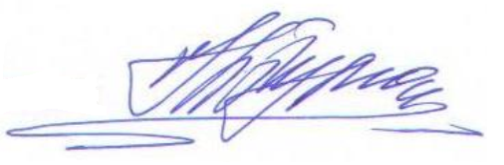 Прокопьевского городскогоСовета народных депутатов							Н. А. БурдинаПриложение № 1 к Правилам благоустройства территории Прокопьевского городского округа Заявлениена снос зеленых насажденийПрошу разрешить__________________________________________________________________________________________________________________________________________________________________________________________________(наименование юридического лица, Ф.И.О. физического лица, индивидуального предпринимателя) снос зеленых насаждений____________________________________________                          (указать наименование, состояние, диаметр ствола и количество)_______________________________________________________________________________________________________________________________________________________________________________________________________________________________________________,расположенных по адресу ________________________________________________________________________________________________________________________________________,в связи _________________________________________________________________________( причина сноса)_______________________________________________________________________________________________________________________________________________________________________________________________________________________________________________.Обязуюсь оплатить восстановительную стоимость сносимых зеленых насаждений в соответствии с актом оценки состояния зеленых насаждений и произвести компенсационное озеленение в установленном порядке.Приложение:Схема земельного участка с нанесением зеленых насаждений, подлежащих сносу.План компенсационного озеленения."____"____________20____года (должность для представителя юридического лица Ф.И.О.)    ___________________________________________ (подпись, М.П.)                 Заместитель главы города Прокопьевскапо ЖКХ и благоустройству                                                     Р.Н. ИсуповаПриложение № 2 к Правилам благоустройства территории Прокопьевскогогородского округа Акт оценки состояния зеленых насаждений №_______«___»___________20____г.                                                     г. ПрокопьевскПредставители:Уполномоченного органа администрации города Прокопьевска _________________________________________________________________________________________________________            (должность, Ф.И.О.)Представителя специализированного предприятия   ___________________________________________________________________________________________________________________________________________________________________________________________________            (должность, Ф.И.О.)произвели оценку состояния зеленых насаждений, подлежащих сносу (пересадке, обрезке) в связи:___________________________________________________________________________________________________________________________________________________________________________________________________________________________________________(причина сноса, пересадки, обрезки)Зеленые насаждения, подлежащие сносу (пересадке, обрезке), расположены____________________________________________________________________________________________________________________________________________________________________________________________________________________________________Заказчиком сноса (пересадки, обрезки) является ______________________________________________________________________________________________________________________________________________________________________________________________________(наименование юридического лица, Ф.И.О. физического лица, индивидуального предпринимателя)В результате осмотра и оценки состояния зеленых насаждений установлено следующее:Осмотр и оценка зеленых насаждений производились в присутствии:_____________________________________________________________________________________________________________________________________________________(наименование организации, должность представителя, Ф.И.О.)____________________________________________________________________Вывод:__________________________________________________________________________________________________________________________________________________________________________________________________________________________________________(возможность либо невозможность сноса, пересадки, обрезки)Подписи:Представитель уполномоченного органа___________________________________________________________________________________________________________________________________( Ф.И.О., подпись)Представитель специализированного предприятия_____________________________________________________________________________________________________________________________(должность, Ф.И.О., подпись)Представитель специализированногопредприятия___________________________________________________________________________________________(должность, Ф.И.О., подпись)Заместитель главы города Прокопьевскапо ЖКХ и благоустройству                                                 Р. Н. ИсуповаПриложение № 3 к Правилам благоустройства территории Прокопьевскогогородского округа Разрешение на снос зеленых насаждений №_______«_______»___________20___г.                                                   г. ПрокопьевскВ соответствии с актом оценки состояния зеленых насаждений, подлежащих сносу, от «_____»_______20___г. в связи с проведением работ __________________________________________________________________________________________________________________
________________________________________________________________________________                                   (вид работ)по адресу ______________________________________________________________________
________________________________________________________________________________________________________________________________________________________________и оплатой восстановительной стоимости сносимых зеленых насаждений ________________________________________________________________________________________________________________________________________________________________________________________________________________________________________________                      (номер, дата платежного документа, сумма) 1. Разрешить ____________________________________________________________________      (наименование организации, Ф.И.О. физического лица, индивидуального предпринимателя) ________________________________________________________________________________________________________________________________________________________________снос  зеленых  насаждений  в  количестве и состоянии,  определенном актом оценки состояния зеленых насаждений от ______________ N ______.2. Произвести уборку земельного участка и вывоз древесных остатков в срок до «______»__________ 20___г.3. Осуществить компенсационное озеленение в следующем порядке_____________________________________________________________________________________________________________________________________________________________________________________________________________________________________________________________________________________________________________________________________________________О дате проведения работ по сносу зеленых насаждений предварительно уведомить представителя администрации города и представителя специализированного предприятия путем направления телефонограммы по телефону _____________________________________не позднее, чем за три дня до назначенной даты.Снос зеленых насаждений согласован:«____»_________20___г. ________________________________________________________________________________(наименование органа, должность, Ф.И.О., подпись, М.П.) «____»_________20___г. ________________________________________________________________________________(наименование органа, должность, Ф.И.О., подпись, М.П.)Заместитель главы  городапо ЖКХ и благоустройству ________________________________________________________________________________                                           (подпись, расшифровка подписи, М.П.)  Заместитель главы города Прокопьевскапо ЖКХ и благоустройству                                                        Р. Н. ИсуповаКласс тротуара <*>Периодичность, час, при температуре воздуха, град. С -Периодичность, час, при температуре воздуха, град. С -Периодичность при отсутствии снегопада, суткиКласс тротуара <*>ниже -2выше -2Периодичность при отсутствии снегопада, суткиIчерез 3               через 1,5через 3               через 1,5через 3IIчерез 2               через 1через 2               через 1через 2IIIчерез 1               через 0,5через 1               через 0,5через 1Вид уборочных работПериодичностьПодметание свежевыпавшего снега толщиной слоя до 2 см1 раз в сутки в дни снегопадаСдвигание свежевыпавшего снега толщиной слоя свыше 2 смчерез 3 часа во время снегопадаПосыпка территории песком 1 раз в сутки во время гололедаОчистка территории от наледи и льда1 раз в трое суток во время гололедаПодметание территории в дни без снегопада1 раз в двое сутокСдвигание свежевыпавшего снега в дни сильных снегопадов3 раза в суткиЗаместителю главы город по ЖКХ и благоустройству _______________________________________Заявитель: (для граждан и индивидуальных предпринимателей) _______________________________________                   (Ф.И.О.)проживающий:_________________________________________________________________имеющий_______________________________          (документ, удостоверяющий личность)_______________________________________             (контактные телефоны)для юридических лиц:_________________________________________________________________________  (наименование)____________________________________________________________________________________________( место нахождения) в лице ______________________________________________________________________________________(Ф.И.О., должность представителя, документы, удостоверяющие личность представителя и его полномочия)______________________________________________(контактные телефоны)НаименованиеКоличество,шт.СостояниеВосстановитель-наястоимость,руб.